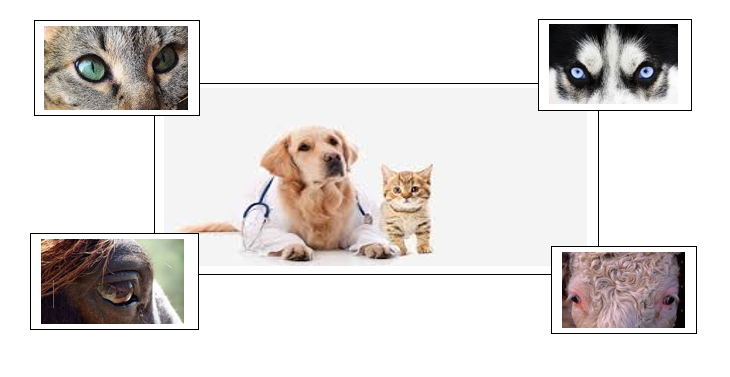 A katalógusban található valamennyi termék megrendelhető. Amennyiben nem találja a www.4vet.hu webáruházunkban, keressen minket az alábbi elérhetőségek egyikén, hogy megbeszélhessük a részleteket.Tel: 0630-203-5714Email: info@4vet.huSebcsövező rendszer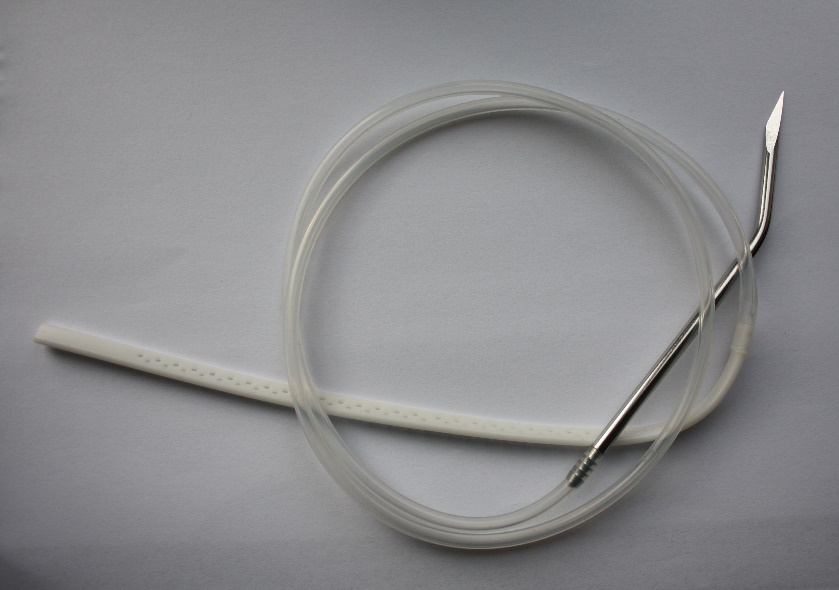 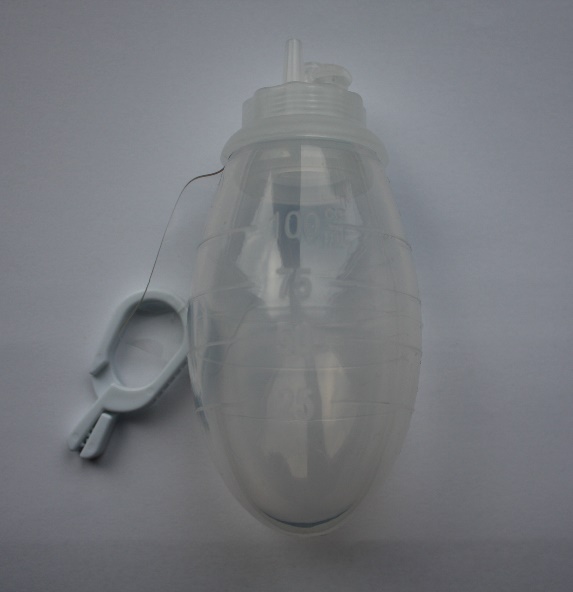 A zárt sebcsövező rendszer részei:Lapos, perforált, flexibilis  szilikon drain szilikon ső100 ml-es összenyomható tartály trokára drain bevezetéséhezA zárt sebcsövező rendszer használatának előnye a passzív drainekkel szemben:Szívás használata a váladék eltávolításához és a holt tér csökkenetéséhezA váladék gyűjtése zárt rendszerben történikA 80 cm-es szilikon cső felívelő szakaszában kisebb fertőzési kockázatTisztább kezelésKíméletes a bőrhözKönnyebb a váladék kvalitatív és kvantitativ meghatározásaSteril egyes csomagolásCikkszám: 608020Aerosol kamra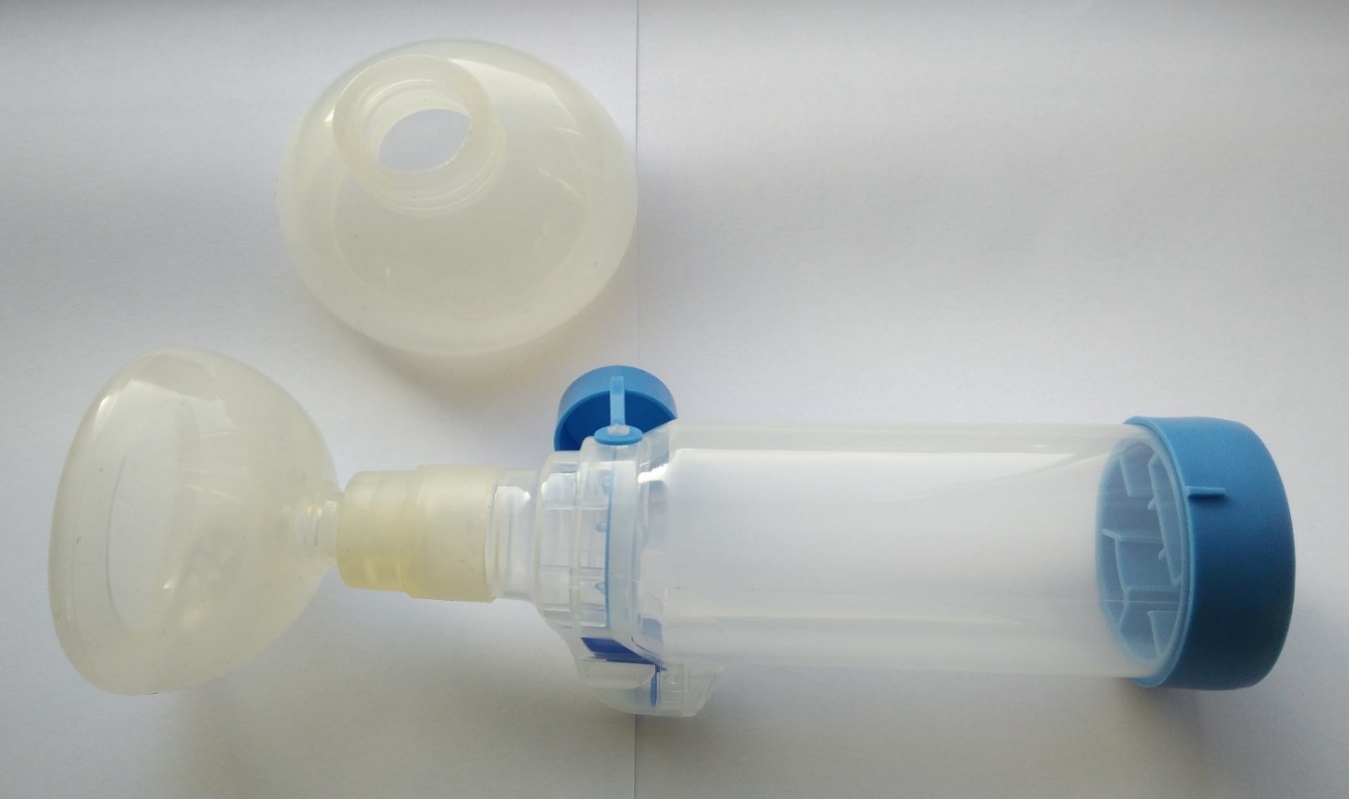 Az  aerosol gyógyszerek egyenletes elosztásához és adagolásához kutyáknak és macskáknak.A készlet kétféle maszkmérettel kapható, S/M vagy M/L méretben.S méret (átmérő: ): Macskáknak és kis kutyáknakM méret (átmérő: ): Kutya< 10kgL méret (átmérő: ): Kutya> 10kgEgyesével csomagoltCikkszám:       90590             S/M méretCikkszám:       90592             M/L méretAltató maszk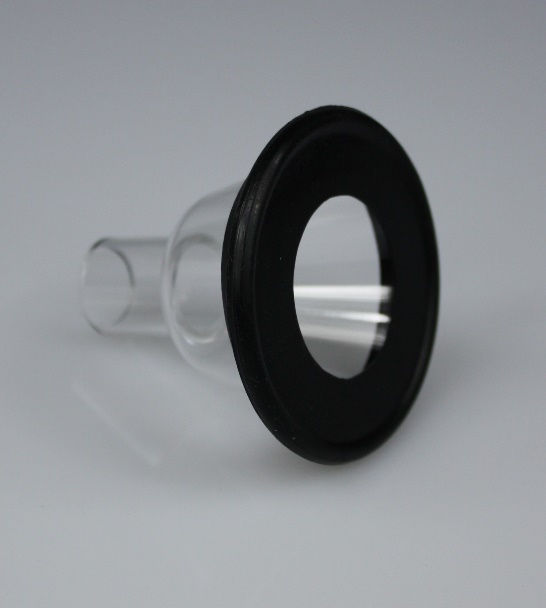 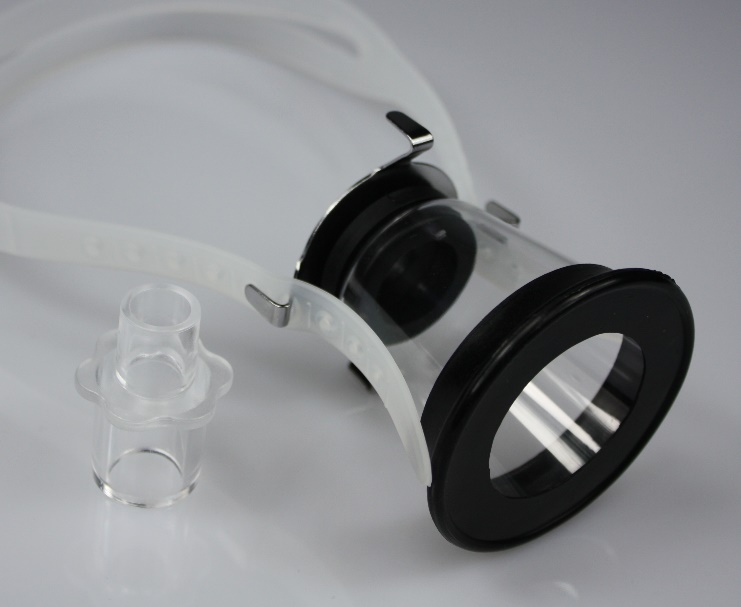 tttTartószíj nélkül      TartószíjjalÁllat szájmaszk gumírozott nyílással.Szilikon tartószíj S mérettől XL méretig.  cső csatlakozó.Hematóma párnafülkagylóvérzéshez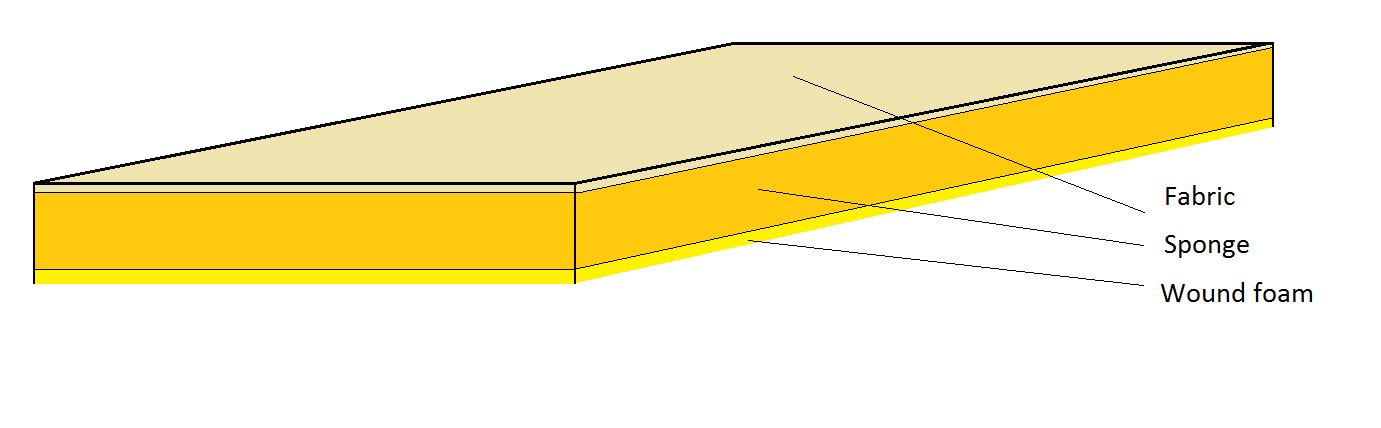 Fül hematóma sebészi kezeléséhez nyomja a fülre. Steril.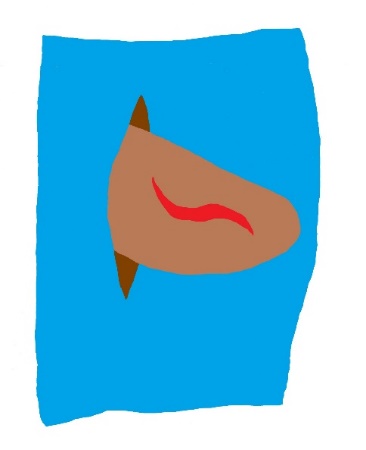 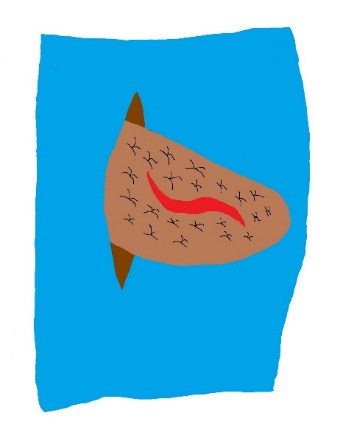 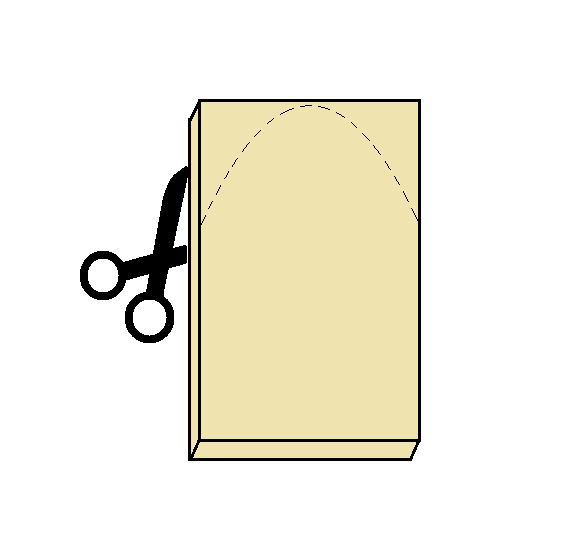 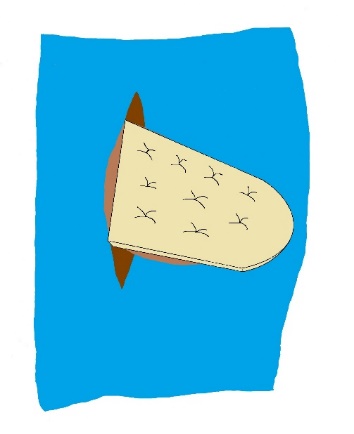 lépés                            2. lépés                                3. lépés                         4. lépésBemetszésVarrásMéretre vágásBezárás12 x , steril, egyesével csomagoltCikkszám: 607133Puha védőgallér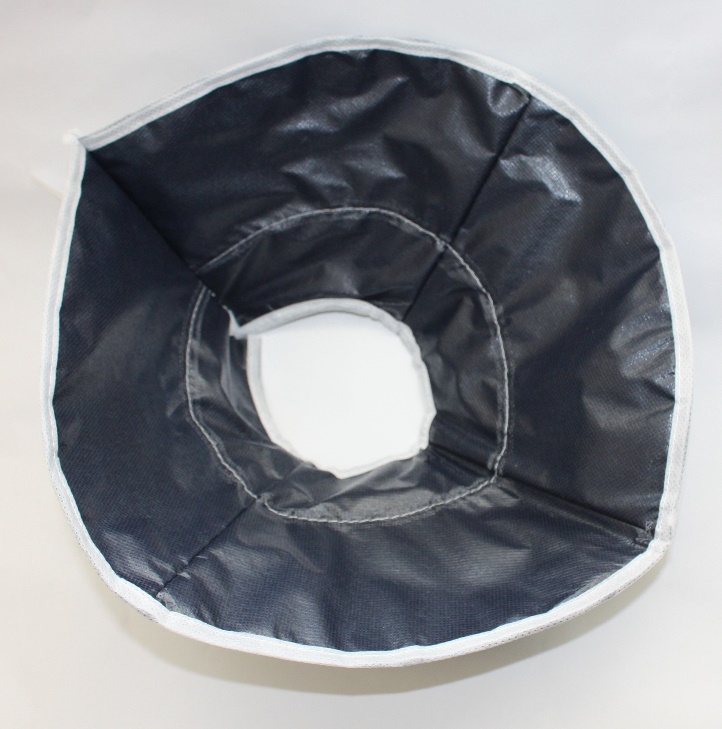 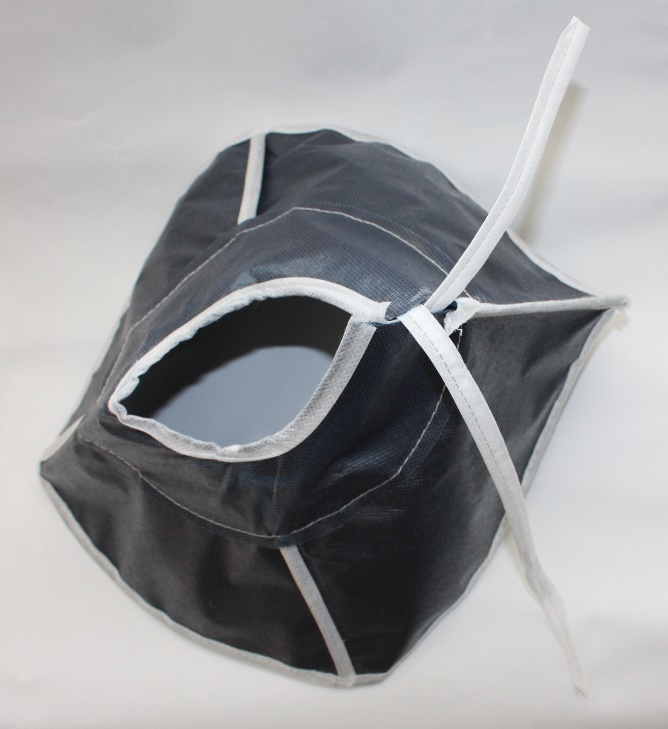 Nem szövött, víztaszító anyagMacskáknak és kisméretű kutyáknakPraktikus fogászati kezeléshezAnyag: polipropilén és polietilénMéret: Cikkszám: 116100Védőgallér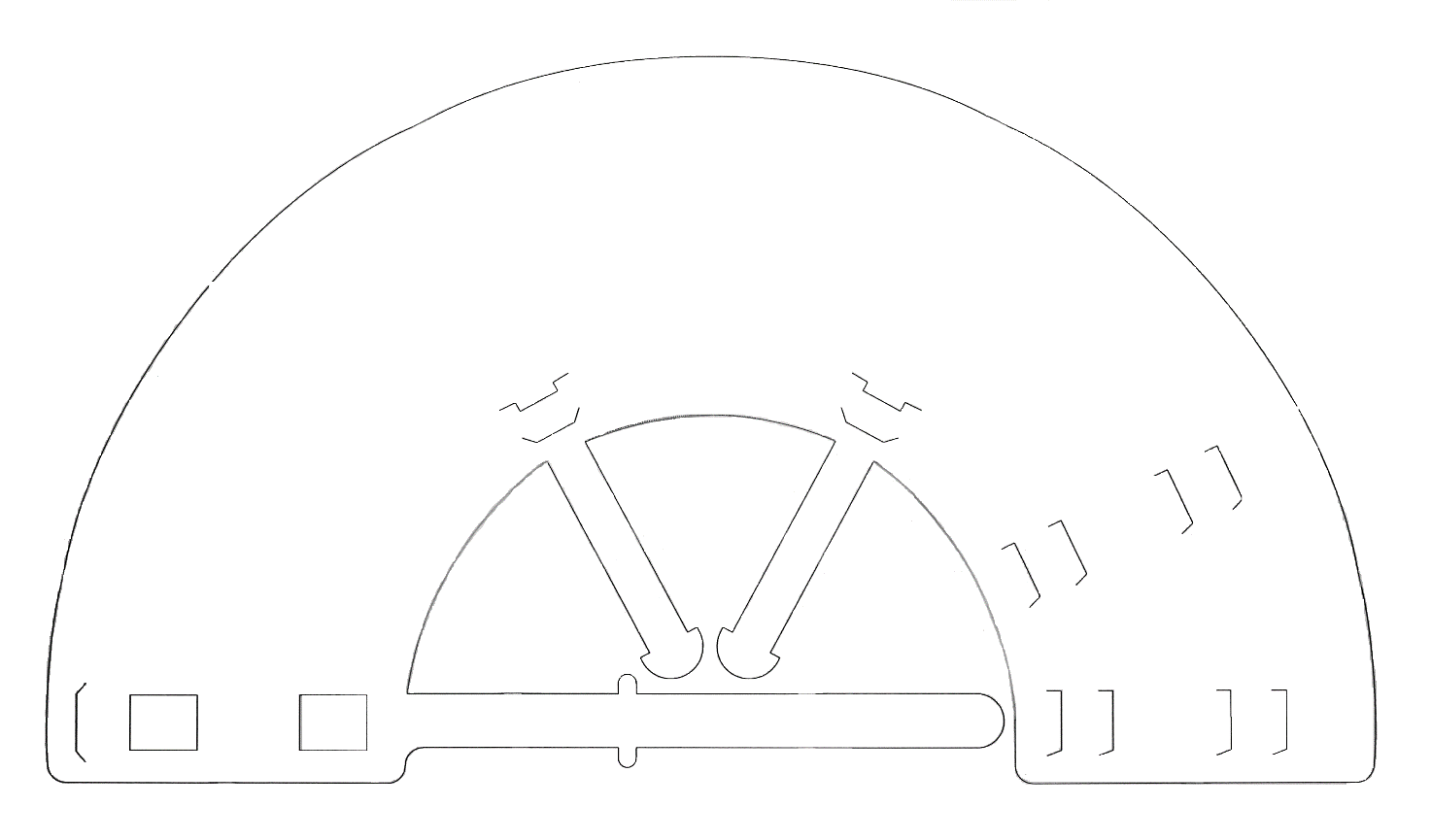 Átlátszó polipropilén.Snap N Go gallér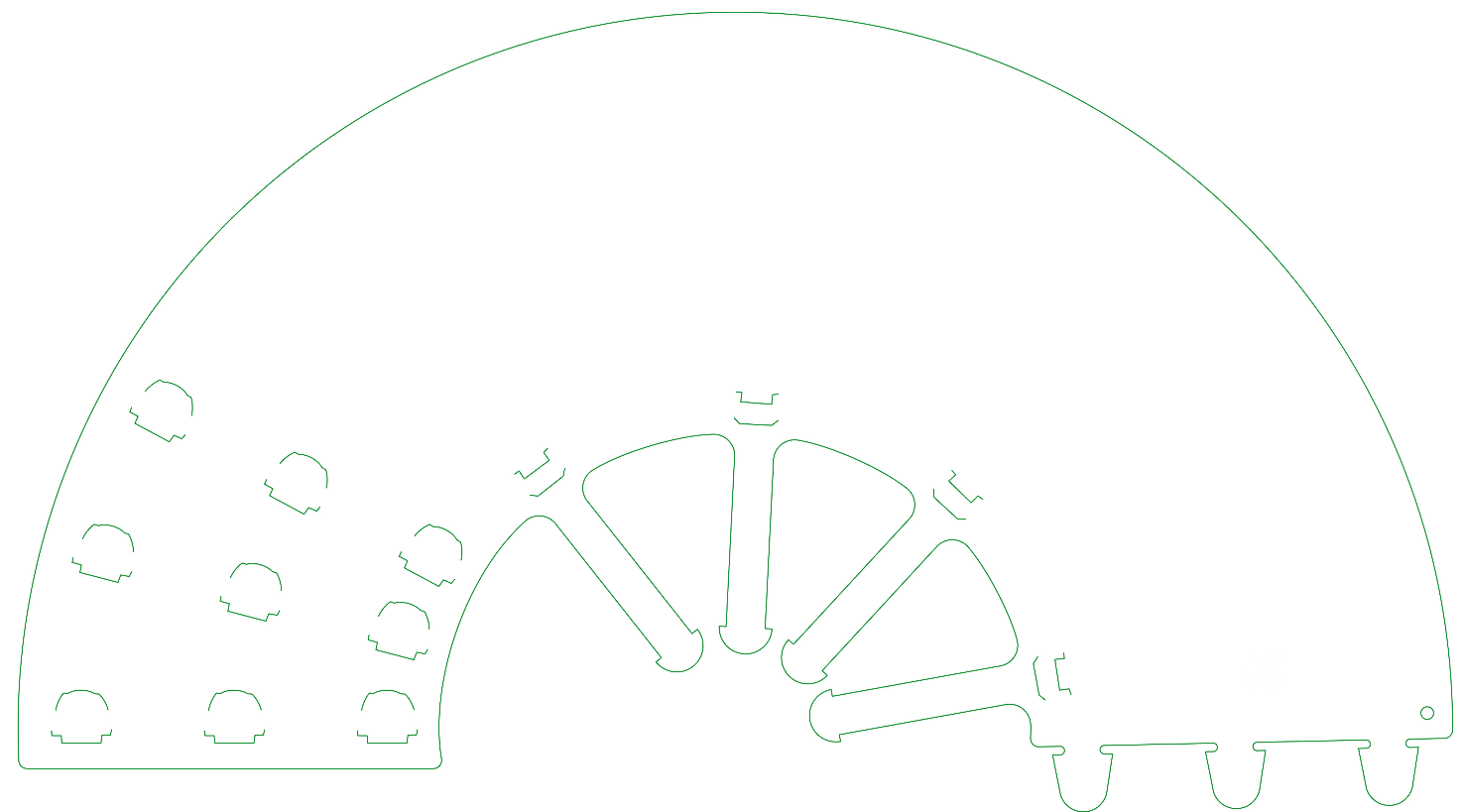 Átlátszó poipropilén. Egyszerűen felhelyezhető.Biopszia vevő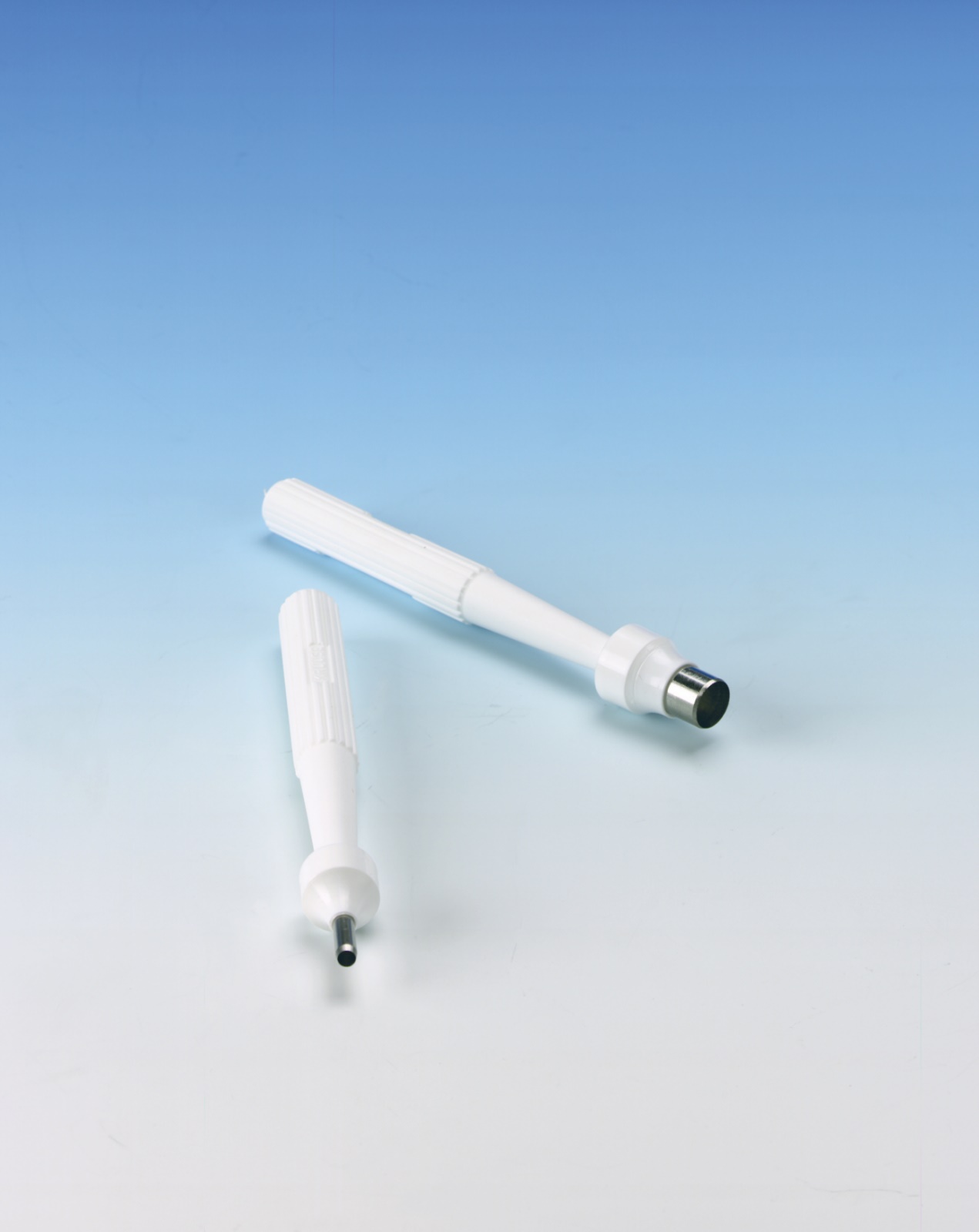 Egy darabból álló, borotvaéles rozsdamentes acél penge.Vastag állatbőrőn is áthatol.Egyszer használatos, sterilés egyesével csomagolt.Antikink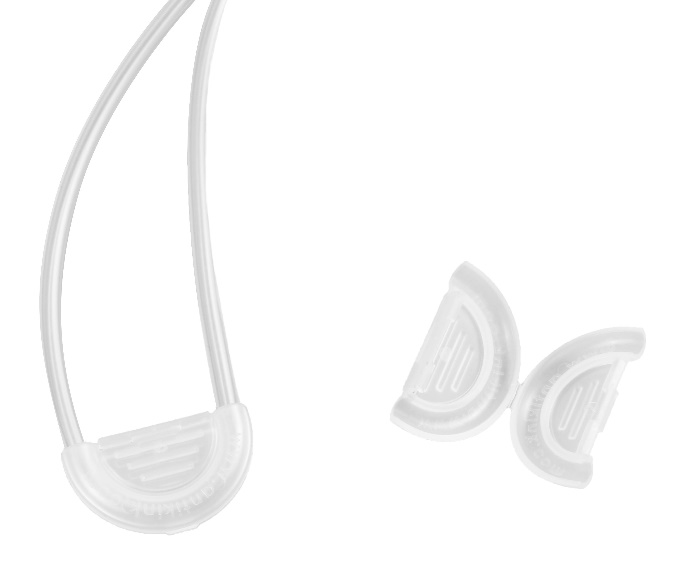 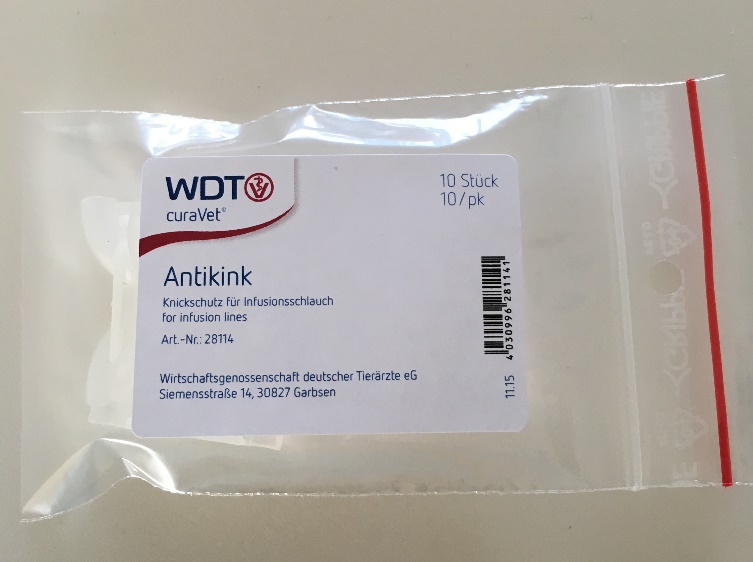 Antikink, egy egyszerű orvosi eszköz, mely segít megelőzni az infúziós/transzfúziós rendszerek megtörését, csomósodását. Folyamatos áramlást biztosít.Könnyen az infúziós rendszerhez csatlakoztatható – csak egy kattintás.Cikkszám: 28114Kisállat IV set, 20 csepp/ml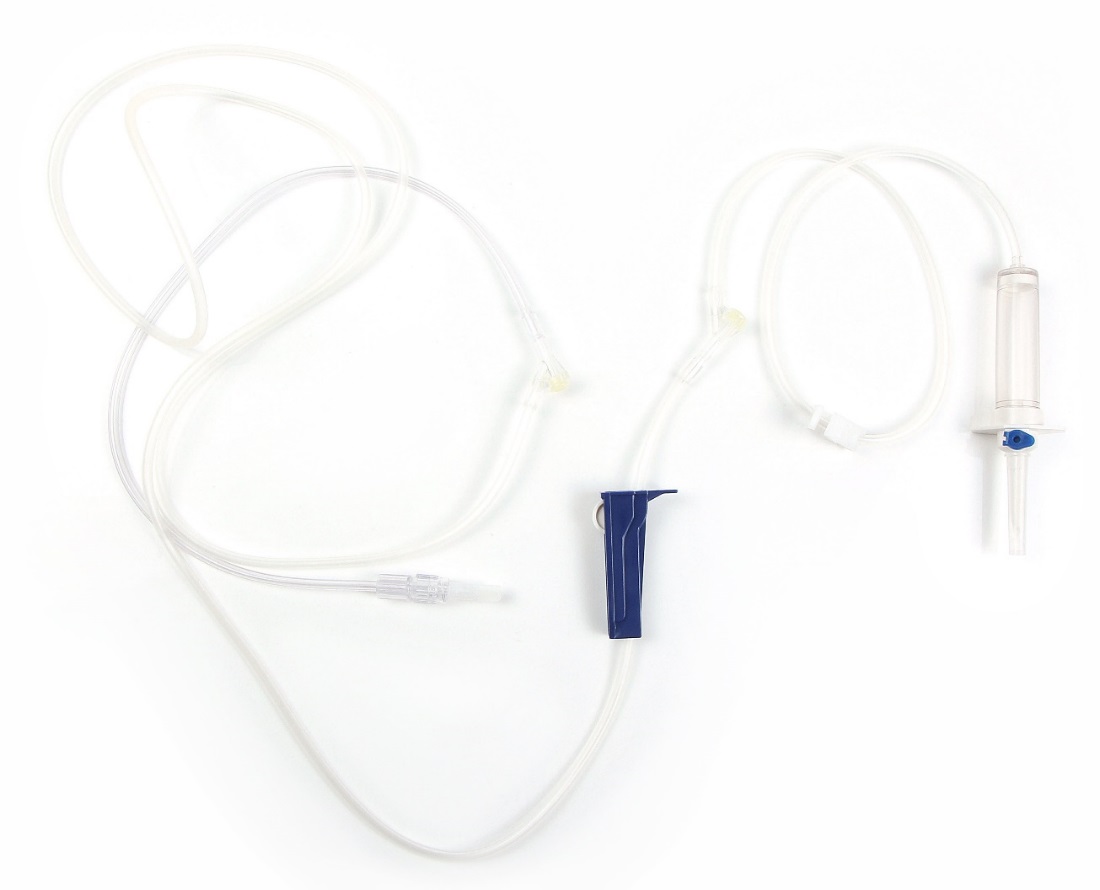 Állatok számára kifejlesztve.  hosszú, így alkalmas kennelben való használathoz.Forgatható luer-lock  a könnyú egy kezes rögzítéshezvagy kanülhöz illesztéshez.Az alsó  hosszú Y-ág könnyebbé teszi a rögzítést.A felső beadagolási pont 100 cm-re van a kennelben lévő állattól.Csomosódásmentes kialakítás.15 µm-esfolyadék szűrő.Cikkszám: 654020Kisállat IV set, 60 csepp/mlMicro csepegés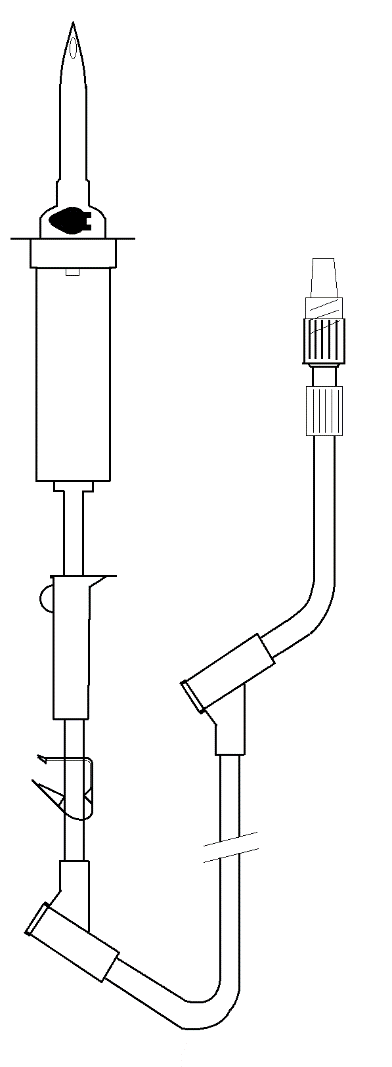 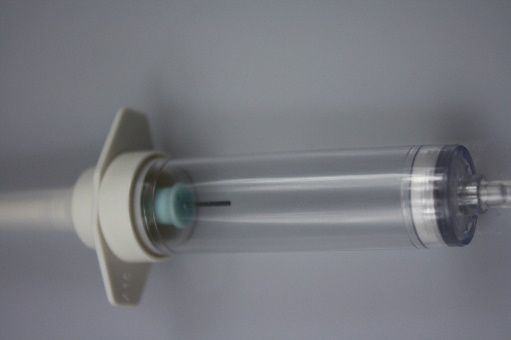 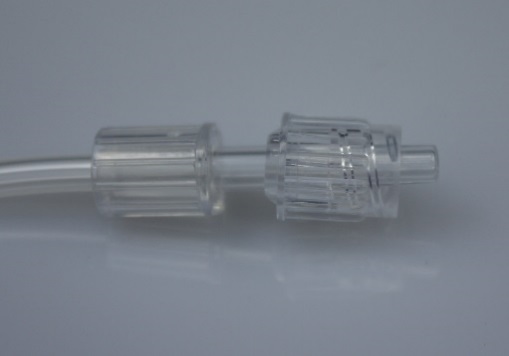 Forgatható  luer-lockÁllatok számára kifejlesztve. Micro csepegés60 csepp1 ml-ben. hosszúság, mely alkalmas kennel környezetben isForgatható luer-lock  a könnyú egy kezes rögzítéshez vagy kanülhöz illesztéshezAz alsó  hosszú Y-ág könnyebbé teszi a rögzítést.A felső beadagolási pont 48 cm-re van a kennelben lévő állattólCsomosódásmentes kialakítás 15 µm-es folyadék szűrő.Cikkszám: 654060Vér transzfúziós szett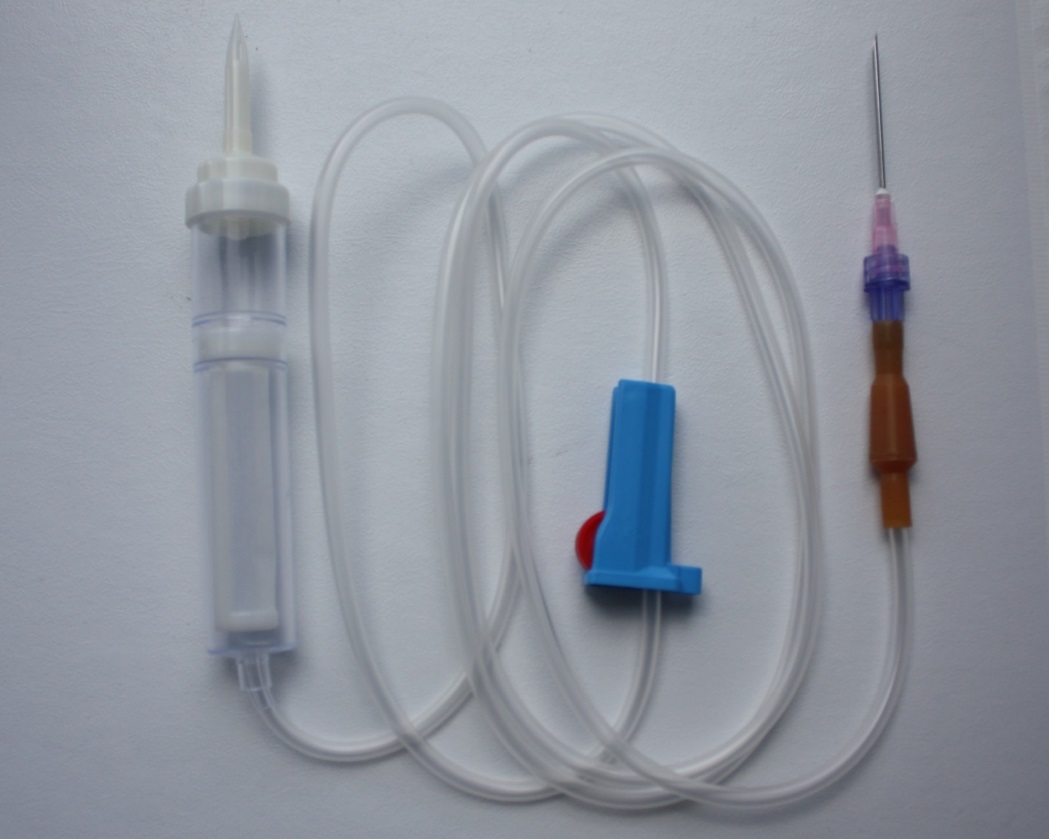 18G x 1½” tűvel, görgős beállítóval éscsepegtető kamrával.  csőrendszer200 micronos vérszűrőBuborékmentes rendszerLatex nyomáskiegyenlítőLuer lockEgyesével csomagolt és sterilCikkszám: 654080Vértasak, 500 ml, CPDA-1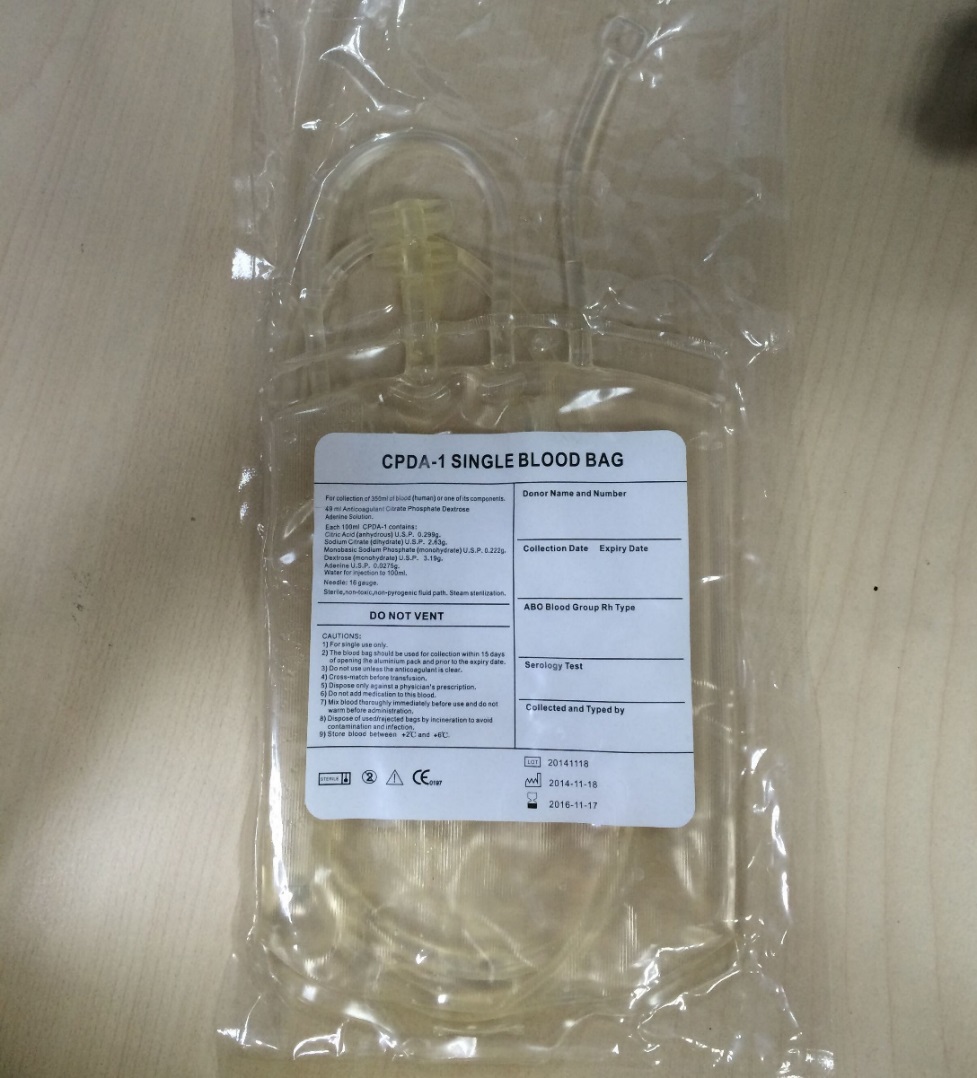 63 ml CPDA-1 –et tartalmaz437 ml vér gyűjtéséhez500 ml stabilizált vért eredményezEgyesével csomagolt és sterilCikkszám: 654500Szarvasmarha IV infúziós szett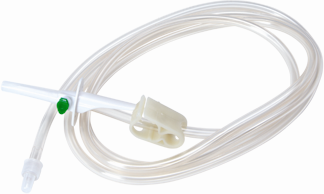 Egyszer használatos IV infúziós szettkalcium adásához tejelő marháknakvagy egyéb IV folyadék adásához pl. tejláz kezelése esetén.Levegőztetés c-csőszorítóvalTű az üvegdugó átszúrásáhozLuer lockID  és OD  hosszúEgyesével csomagolt és sterilCikkszám: 92911Ló hüvely- és méhmosó katéter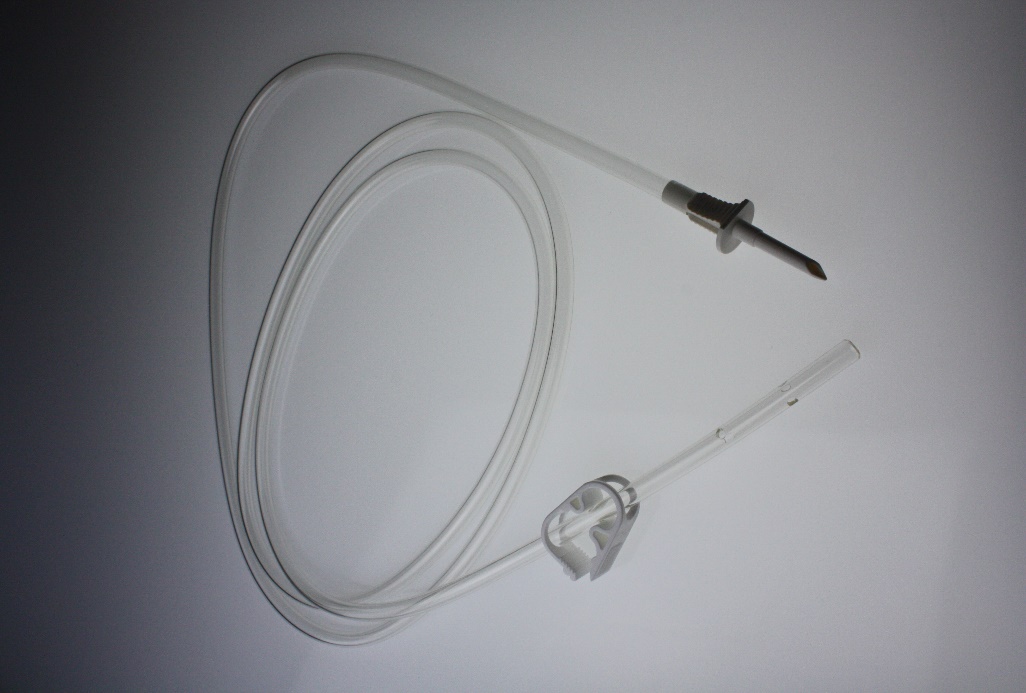 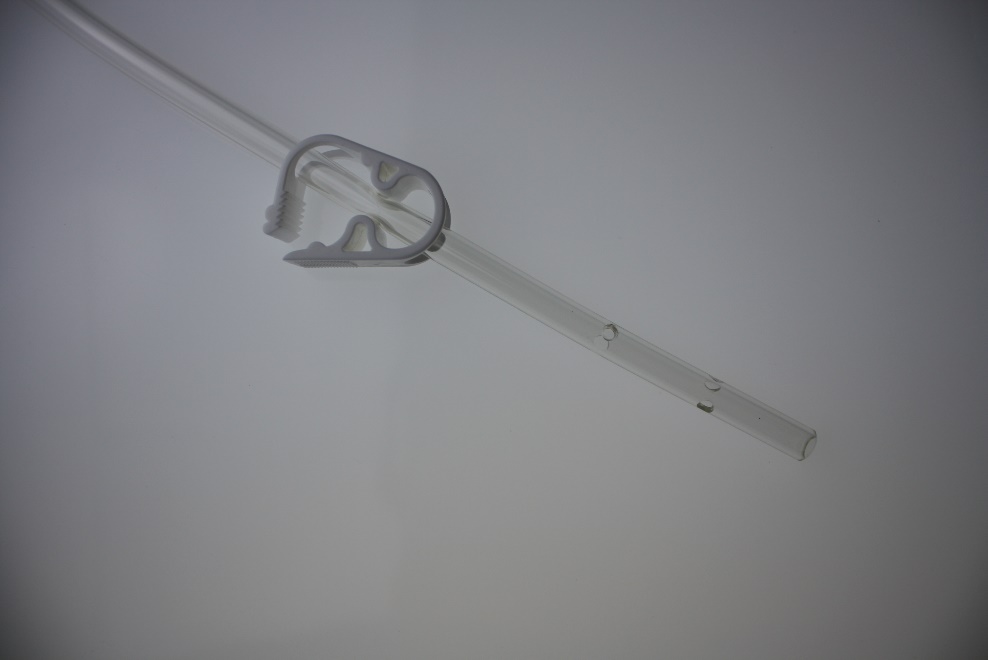 Hüvely és méh öblítő katéterkancák vagina és méh öblítéséhez.Legömbölyített vég 4 oldalsó lyukkalAz öblítő tasakba szúrható tűCsőrendszer áramlásszabályzó szorítóvalEgyesével csomagolt és steril csőrendszerCikkszám: 636080Ló spekulum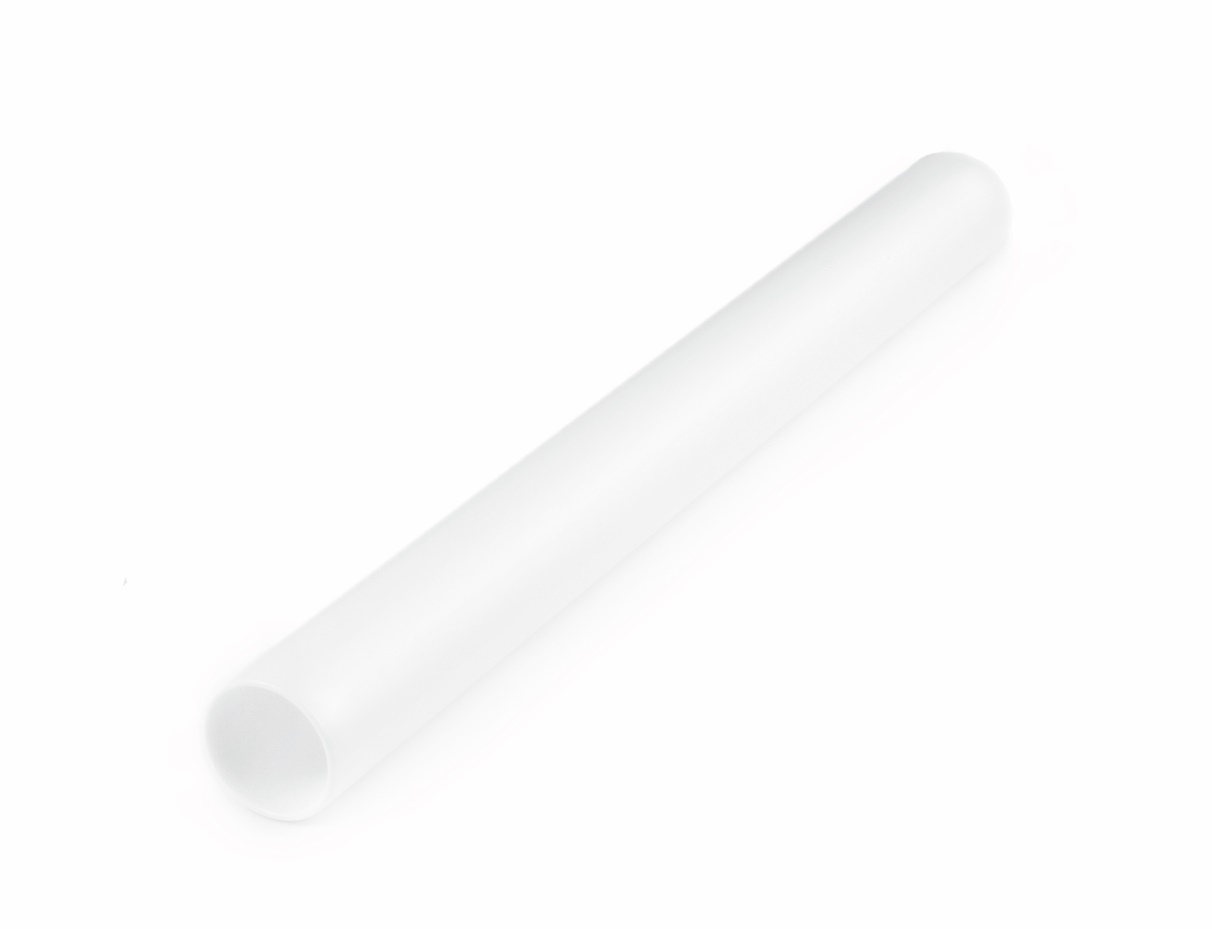 Egyszerhasználatos.Mindkét vége lekerekítettA munkaterület belső átmérője Külső átmérő  Hosszúság: Egyesével csomagolt és sterilCikkszám: 720200Endoszkóphoz öblítő cső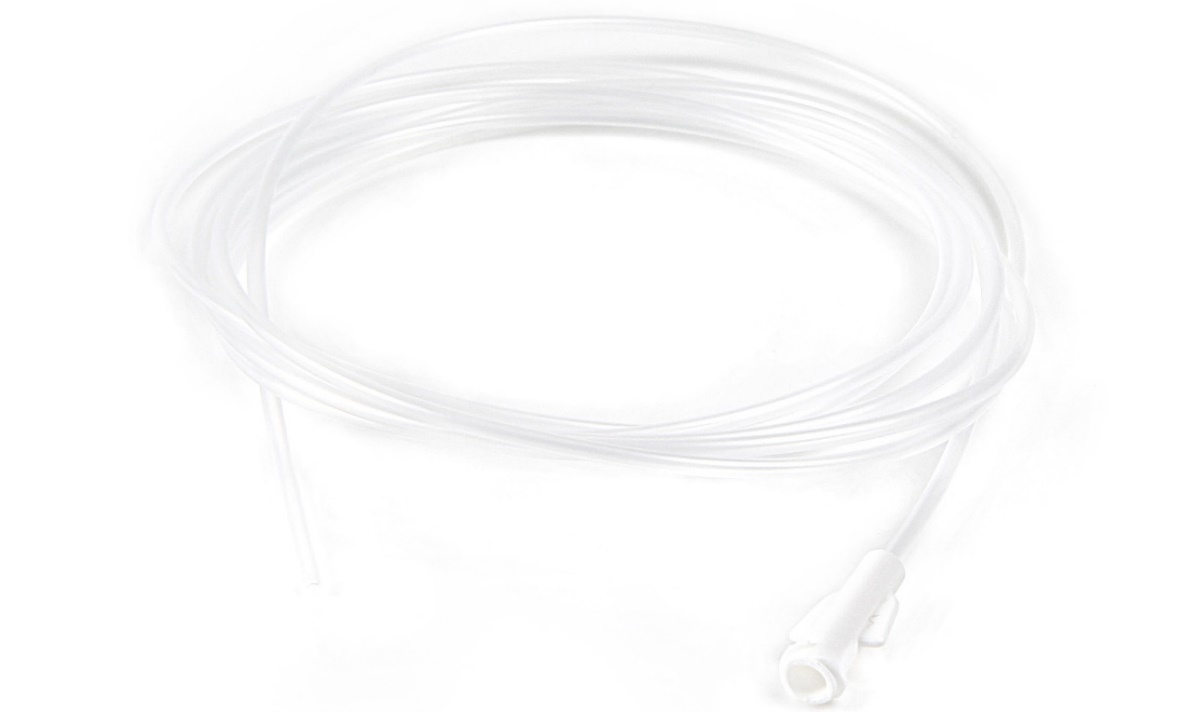 Öblítő cső endoszkópiához és gasztroszkópiához.Egyszerhasználatos, luer lock végződéssel, 2.5 mm-es biopsziánál használt csövekhezEgyesével csomagolt és sterilMacska katéterek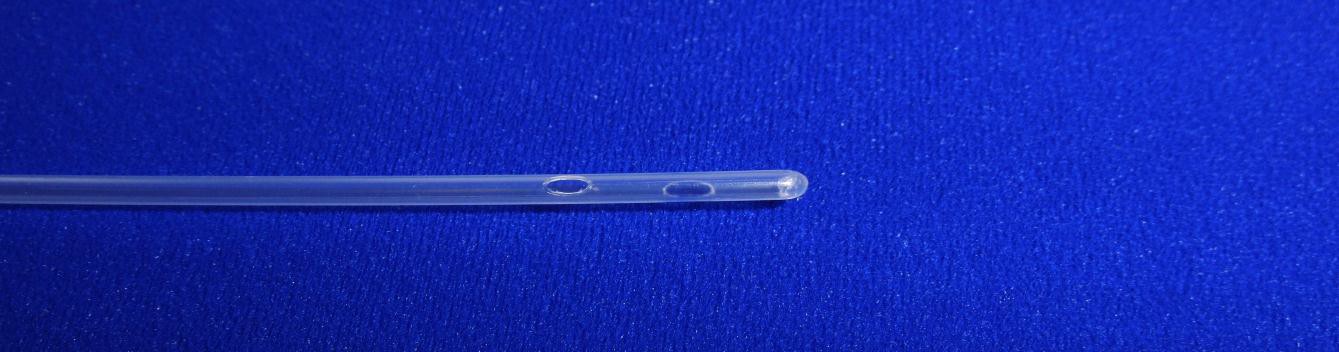 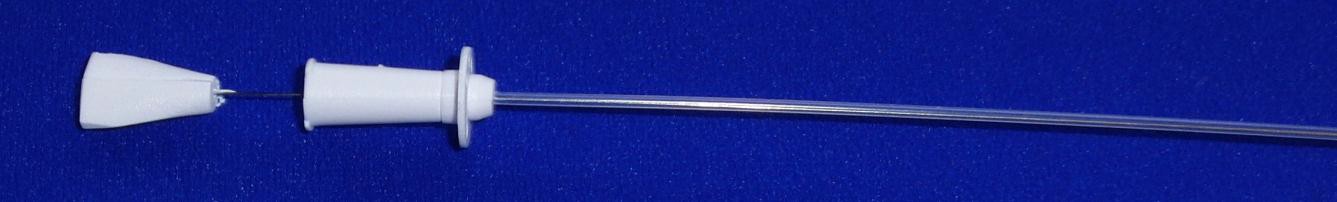 2-féle kapható:Orvosi minőségű műanyagMerev katéter azonnali hólyag ürítéshez– stilett nélkül    katéterek stilettel, lágy csövezéssel bennmaradó használatra   Egyesével csomagolt és sterilTomcat katéter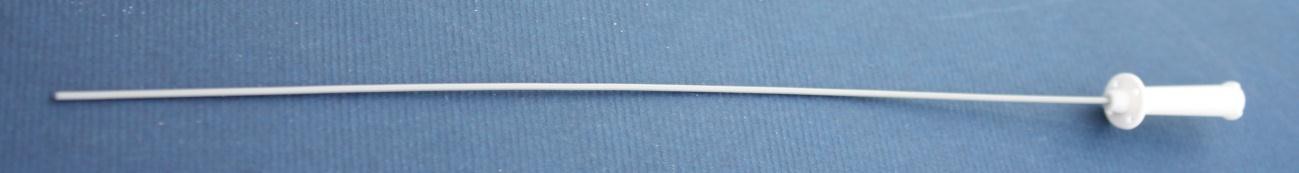 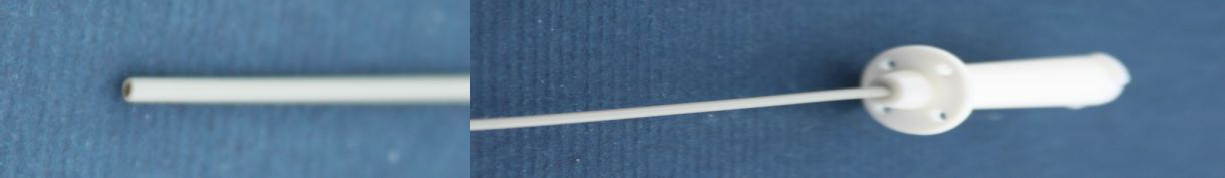 Nyitott végű	Sebésztűs luerlock végű1.25x140 mm, 3.5FrenchOrvosi minőségű műanyagKitűnő hajlékonyságú, csomósodásmentes csövezésLuer illeszkedés Körlemez segíti a katéter rögzítését a fitymához ideiglenes használat esetén Egyesével csomagolt és sterilCikkszám: 40000612Nagy áramú, hosszú távú,IV katéter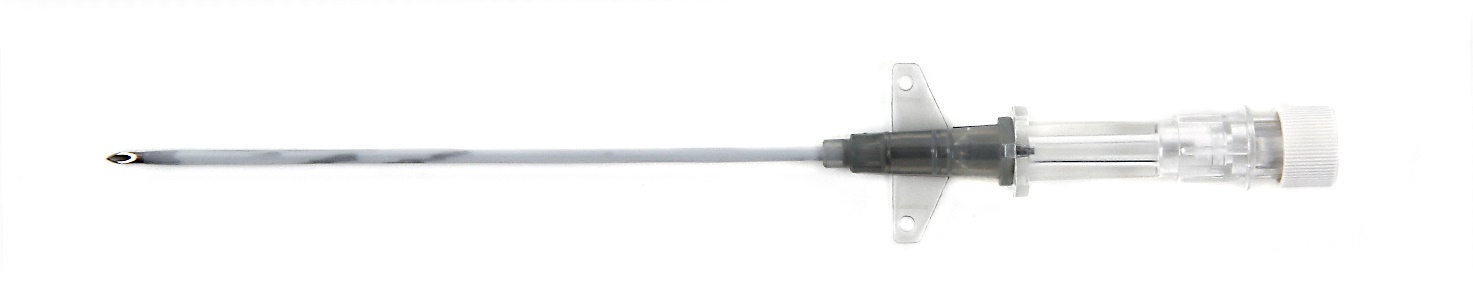 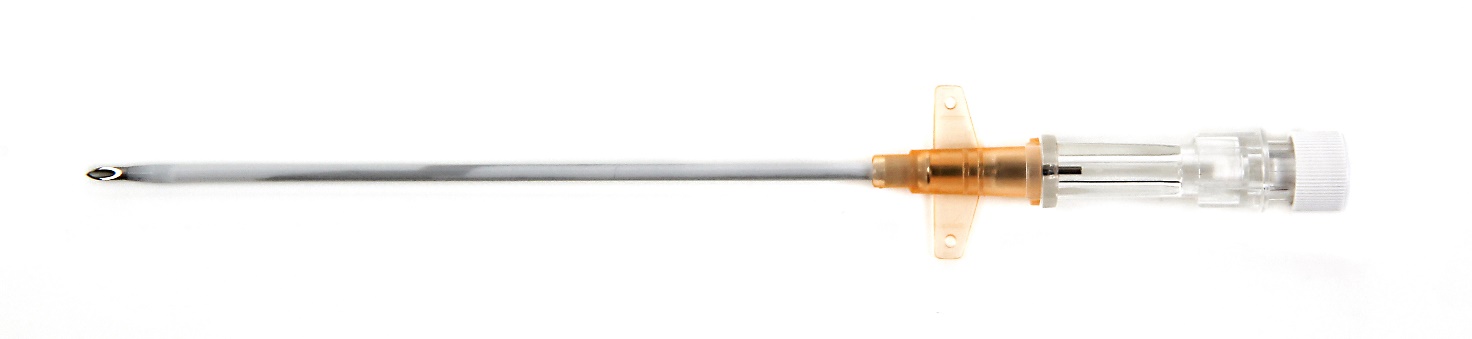 Anyaga: lágy poliuretánKombinált kamra és foganytyúSzárnyas rögzítésEgyesével csomagolt és sterilViszgáló kesztyű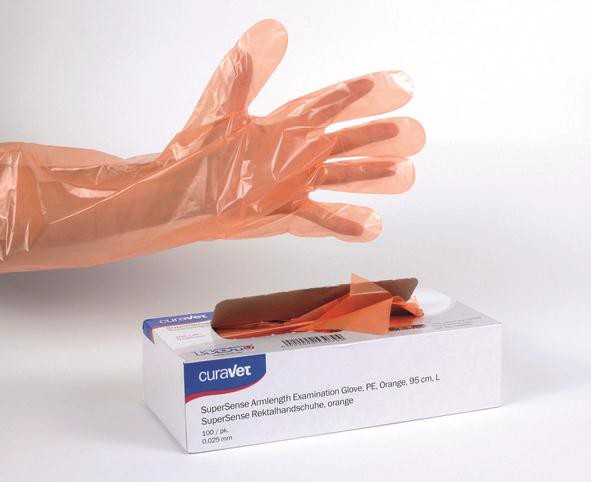 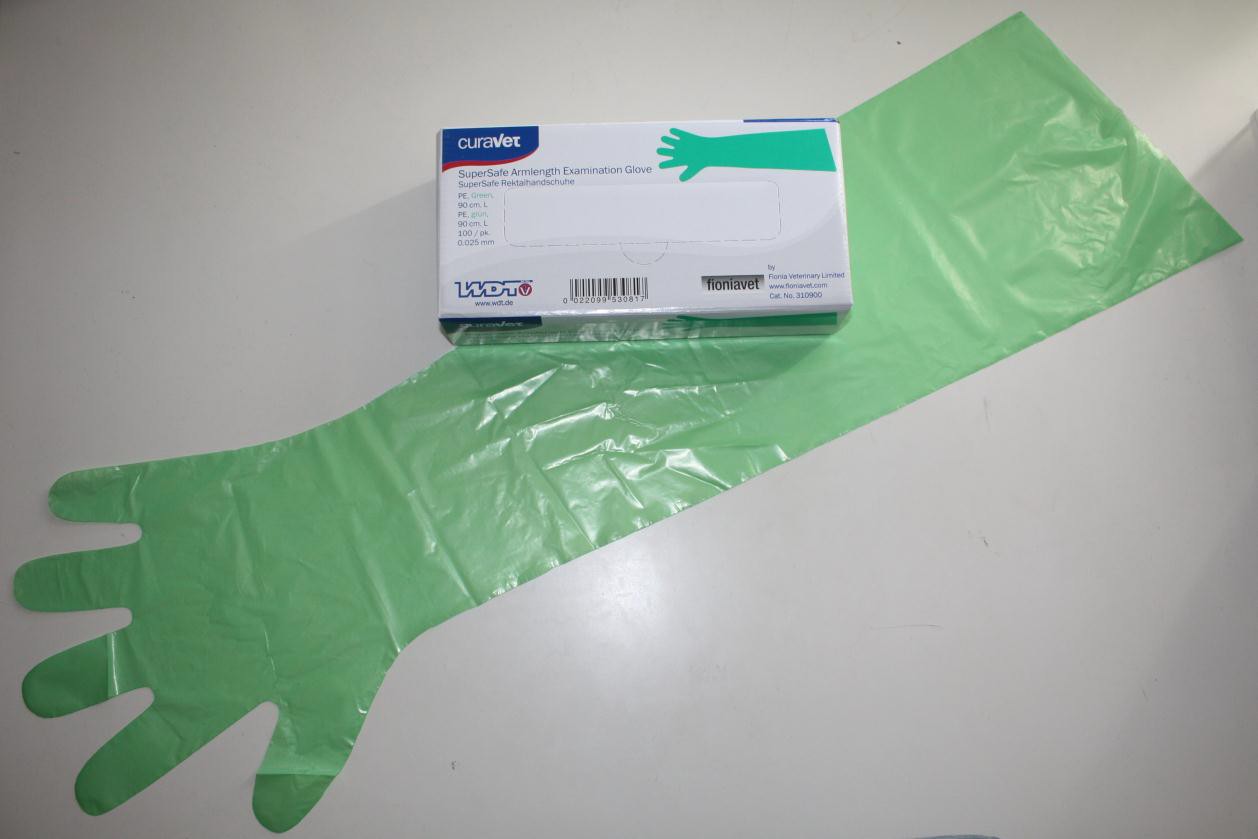 Jó minőségű polietilénSpeciális hegesztési technikaVastagság:  Super Sense, narancs, , nagyon lágy a jobb tapintás érdekébenSuper Safe, zöld , Vállvédős kesztyű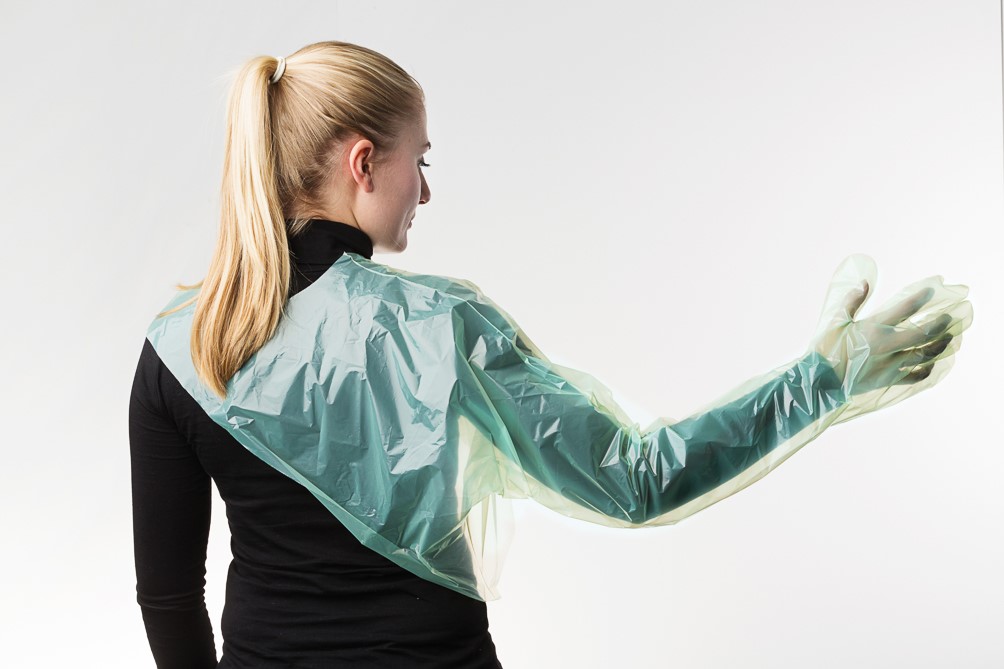 Jó minőségű polietilénSpeciális hegesztési technikaVastagság:  Super Sense, narancs, nagyon lágy a jobb tapintás érdekébenSuper Safe, zöldA zöld kis méretben is kaphatóSteril PE OP-köpeny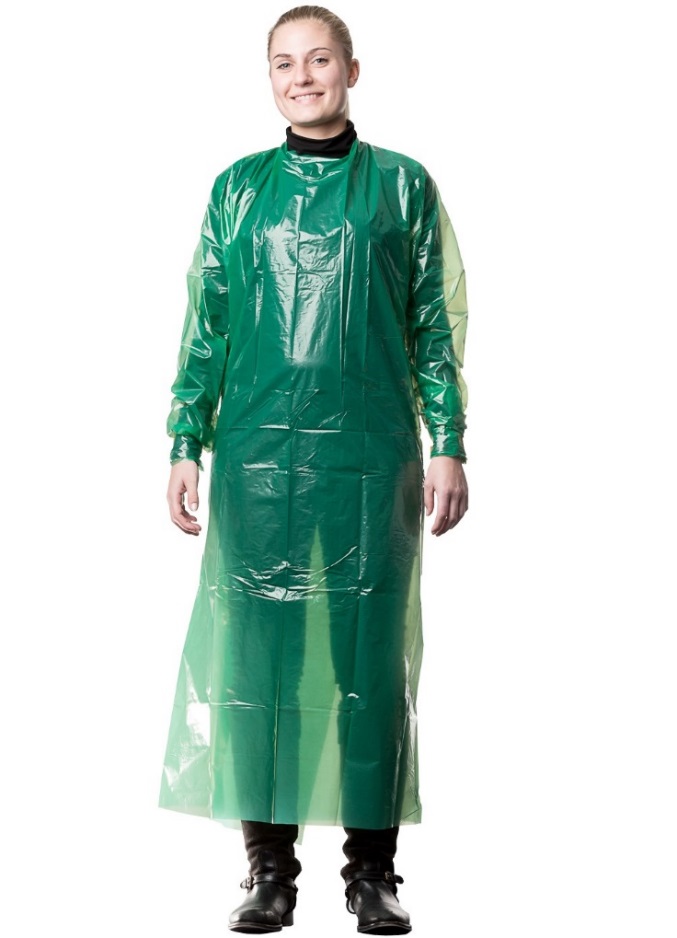 Egyszerhasználatos és steril, zöld, polietilén OP-köpeny.A hátulján nyitottSzalaggal záródik a hátulján és a mandzsettánálHosszúság: Derékbőség: Karhosszúság  (mandzsettától mandzsettáig mérve)Egyesével csomagolt és sterilCikkszám: 310300Poncsó köpeny, PE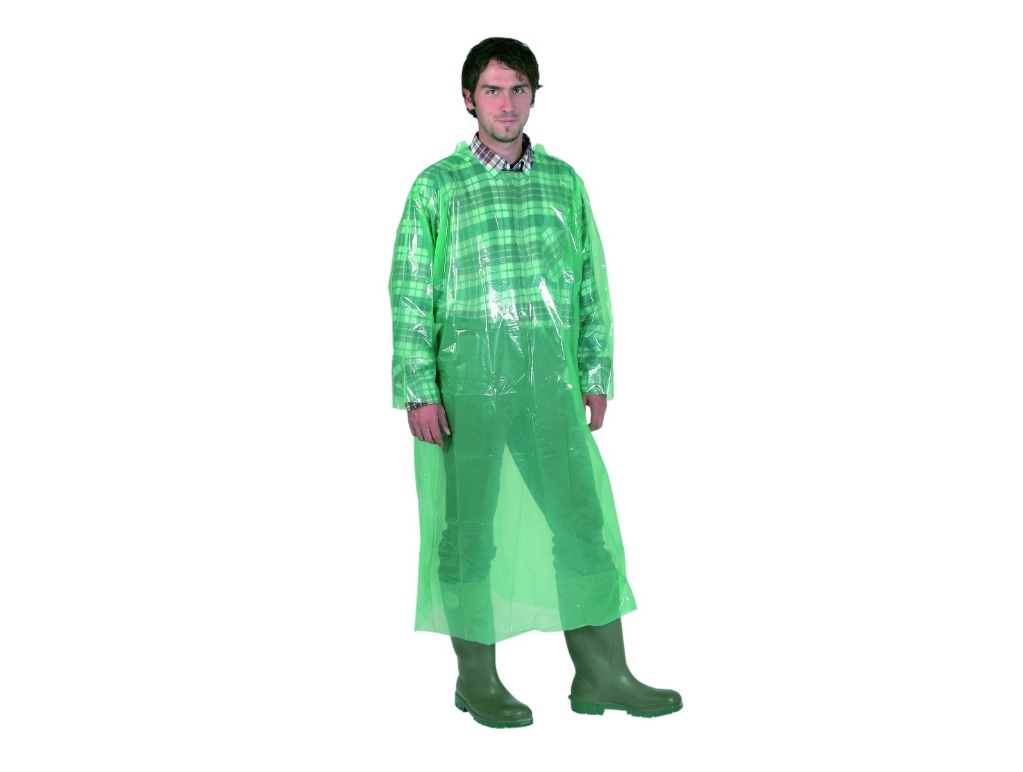 Polietilén poncsó köpeny, zöld, higiénikusés egyszer használatos. hosszú hosszú trapéz ujjakkalA kényelem érdekében egyesével csomagoltCURAVET szülészeti kötény, zöld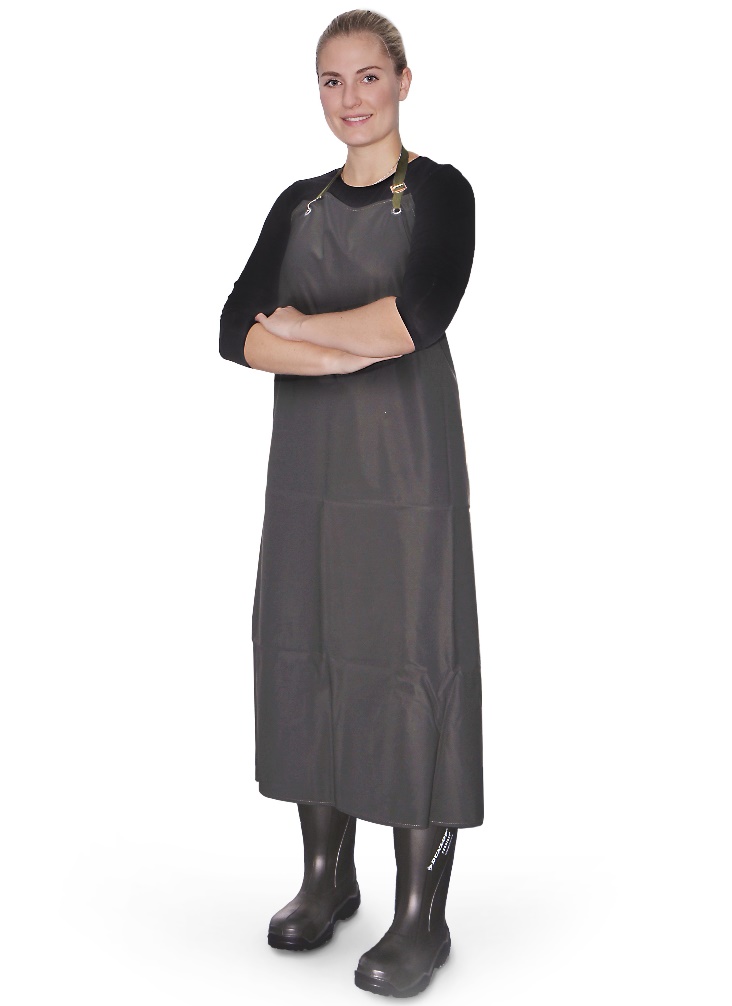 PVC Egyesével csomagoltCURAVET szülészeti köpeny, zöld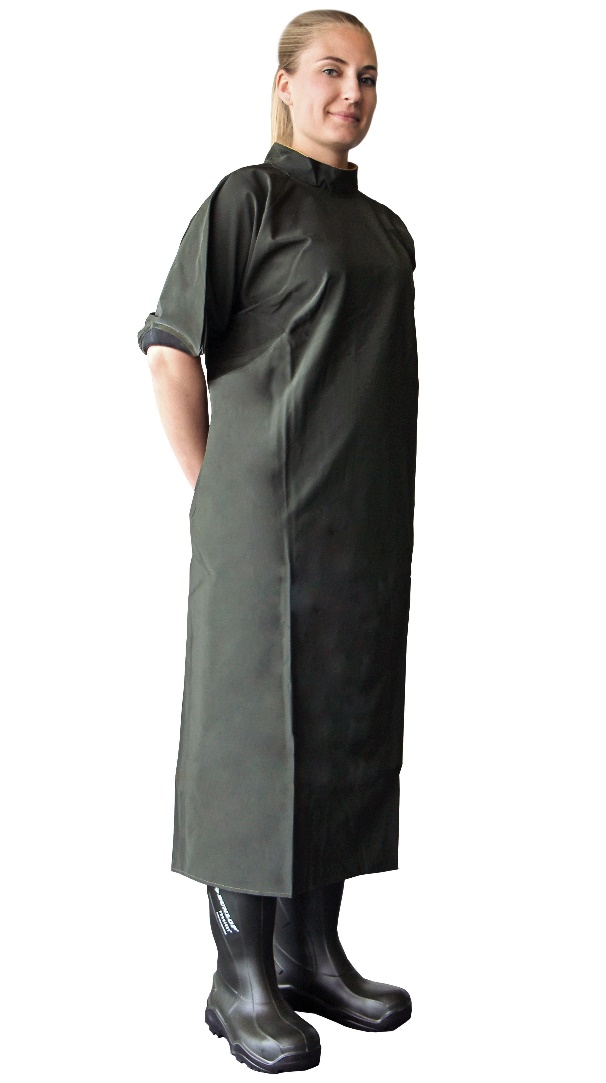 PVC Gumírozott ujjakHátulján tépőzárralEgyesével csomagoltCURAVET vállvédő, zöld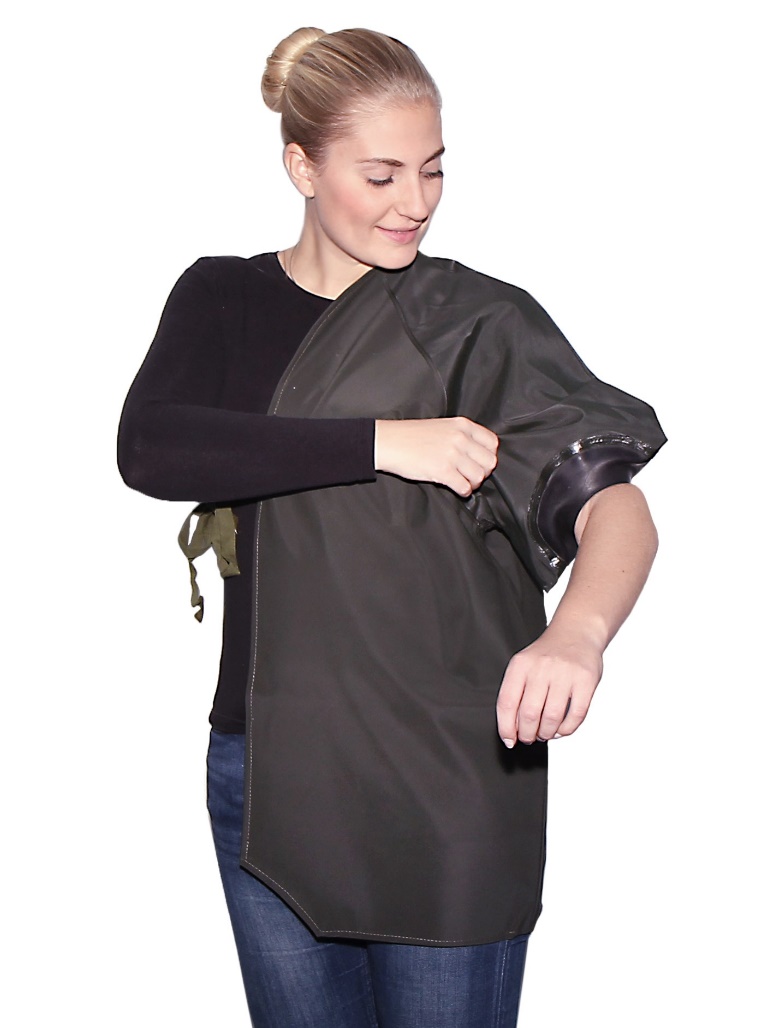 PVC Gumírozott ujjakRögzítés a másik kar alatt75 cm hosszúEgyesével csomagoltCikkszám: 09729Műtéti fólia, PE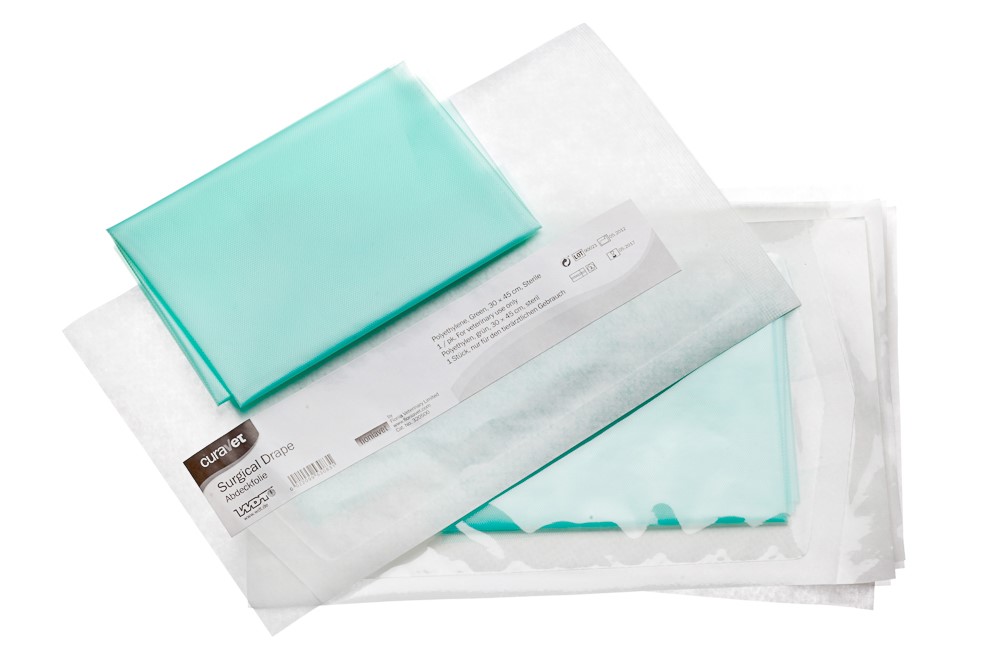 A műtéti fólia ragasztóval vagy anélkül is használható.PE(polietilén), zöld50 micronos6 – féle méretEgyesével csomagolt és sterilMűtéti fólia lyukkal / öntapadós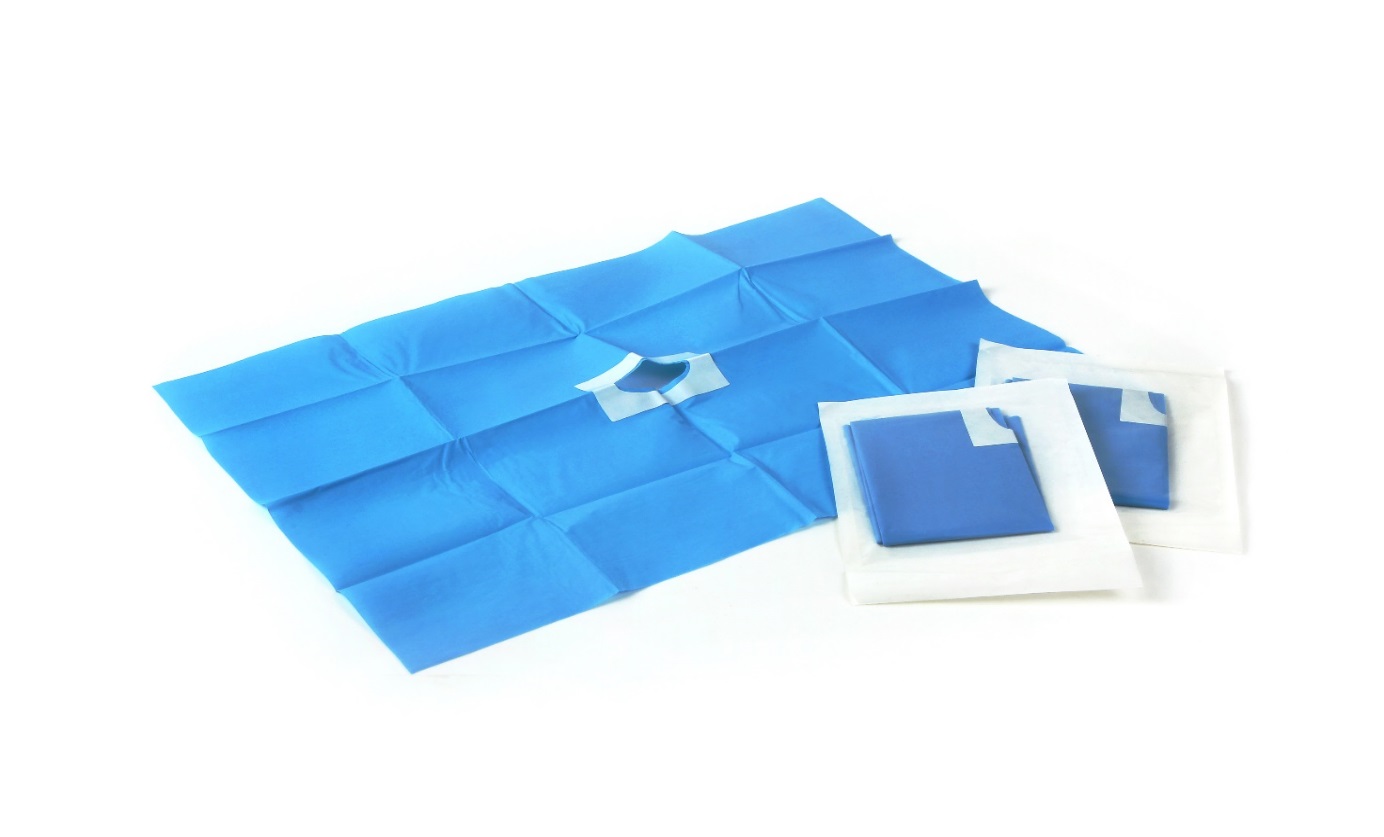 2-rétegű fólia, a felső réteg nedvszívóLyuk és nedvszívó rétegSteril és egyesével csomagoltÖntapadósrugalmas pólya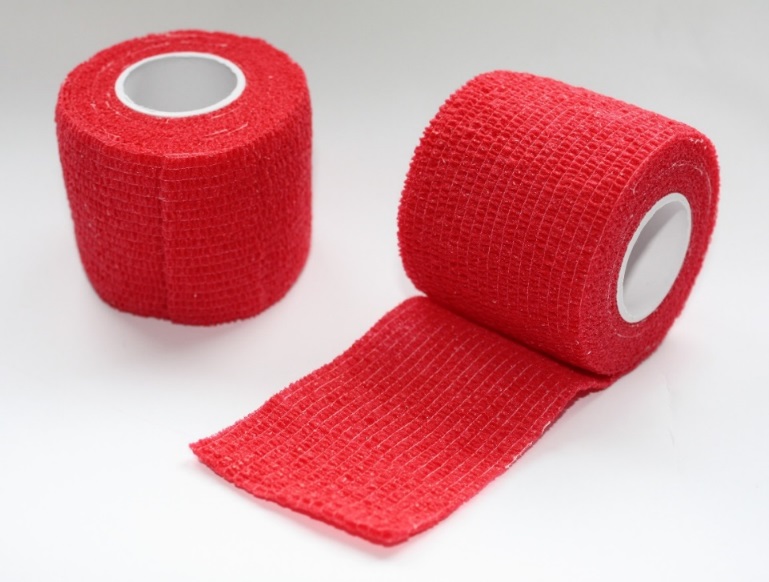 Megbízható minőség. Egyesével csomagoltKeserű íz a nyalogatás ellenKönnyen szakítható kézzel – nincs szükség ollóraMintás rugalmas pólya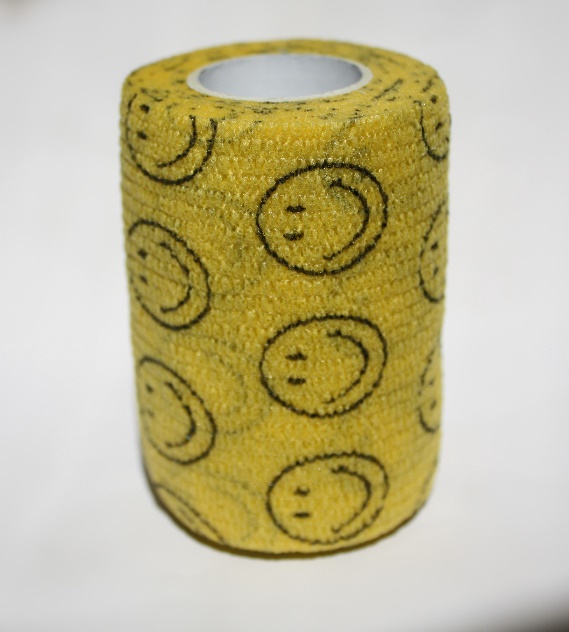 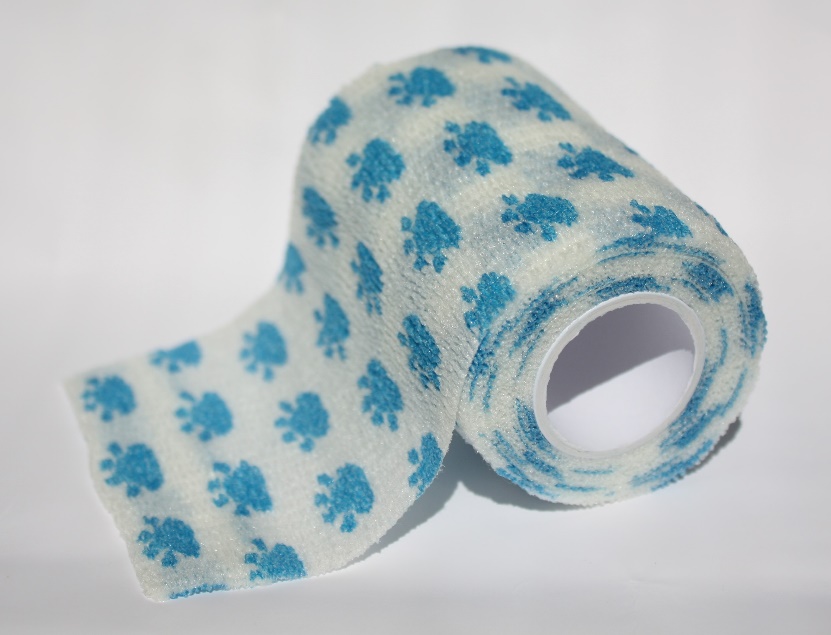 Nyomott mintás, öntapadós rugalmas pólya, keserű ízzel a nyalogatás ellen.Egyesével csomagolvaKeserű íz a nyalogatás ellenKönnyen szakítható kézzel – nincs szükség ollóraVálasztható sárga alapon fekete smiley mintásvagy fehér alapon kék mancsos.Puha habszivacs kötés/ tőgy kötés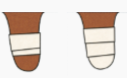 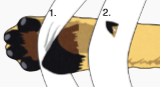 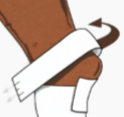 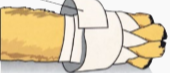 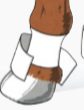 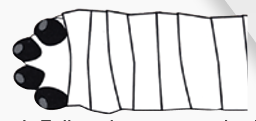 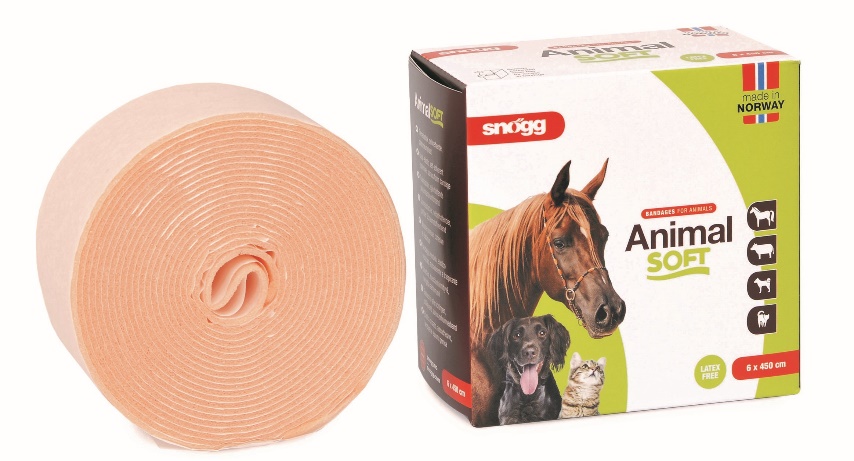 A puha szivacs kötés  elasztikus, öntapadókönnyű formálni és nagy mozgásszabadságot biztosít.Öntapadós és nem ragad a bőrre, szőrre vagy sebbe. Közvetlenül a sebre helyezhető.Öntapadós, csak saját magához ragad (bőrre, szőrre, sebre nem) Nedvesen is ragadLágy, porózus nedvszivó szivacsElasztikusMegállítja a vérzéstElsődleges vagy másodlagos kötésnek is alkalmasLatex-mentes1,9 mm vastag6 x 450 cnAlkalmazható nagy és kis állatokon isHaszonállatoknál tőgyre és lábra is alakmazhatóTársállatoknál is többféleképpen használhatóCikkszám: 451012Méh katéter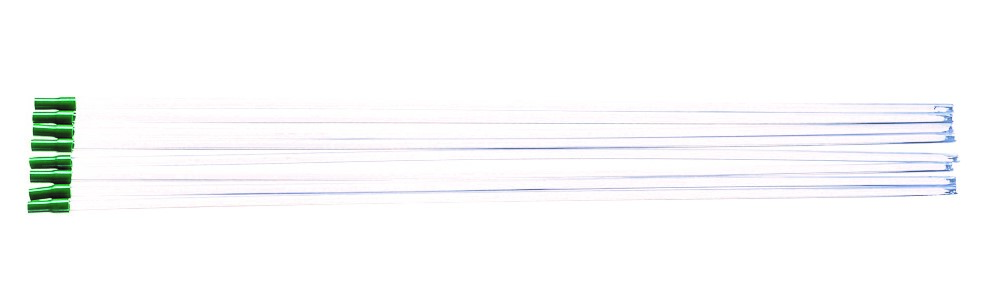 Améh katéter a hajlékonysága miatt kedvelt az állatorvosok körében– nem túl merev, nem túl lágy.Egyik végén flexibilis luer vanKerek vég a fájdalomentes használathozØ 5 mmAz 53,5 cm hosszúságúegyesével csomagolva és sterilen is kaphatóTöbbféle méretben legyártható. Keressen minket.Vizelet gyűjtő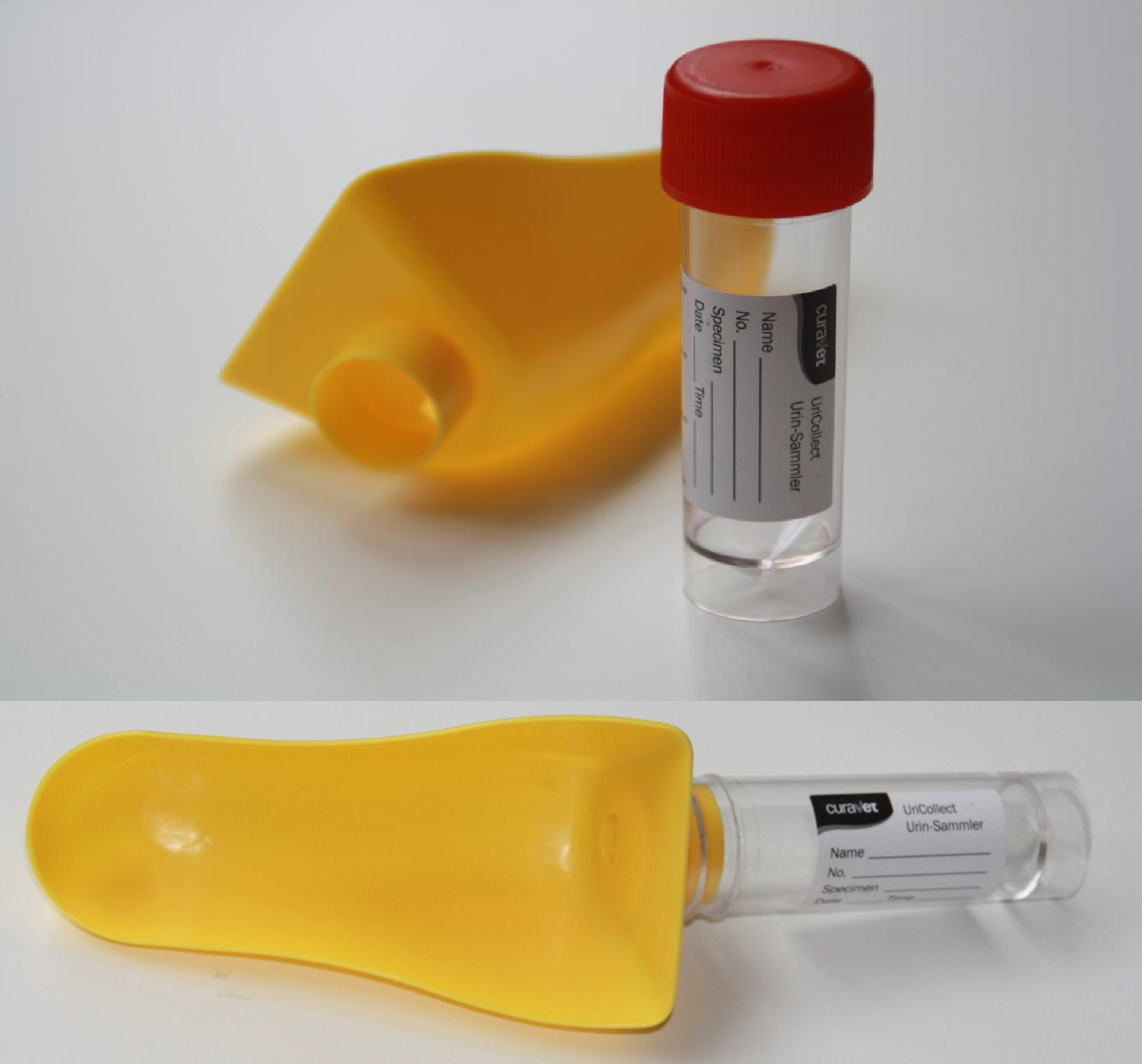 Ezzel a vizeletgyűjtővel könnyen és higiénikusan tudnak a kutyatulajdonosok mintát venni kedvenceiktől.Két részből áll:egy 40 ml-es mintatartóból és egy mintavételi segédeszközbőlA mintagyűjtés után a mintatartó lezárható, így könnyen el lehet juttatni az állatorvoshoz elemzésreMinden szett egyesével csomagolt és sterilCikkszám: 564050Macska vizeletgyűjtő szett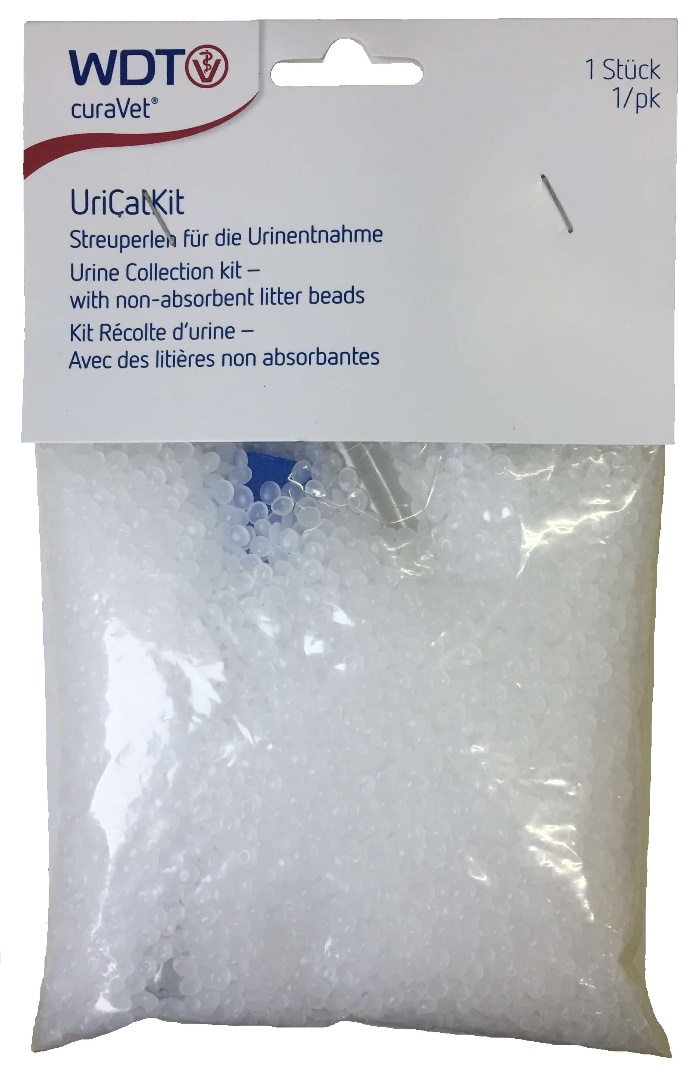 Macska vizeletminta vételére otthoni környezetben.200 g nem nedszívó alom1 pipetta1 tesztcsőCikkszám: 29240Ova diagnosztika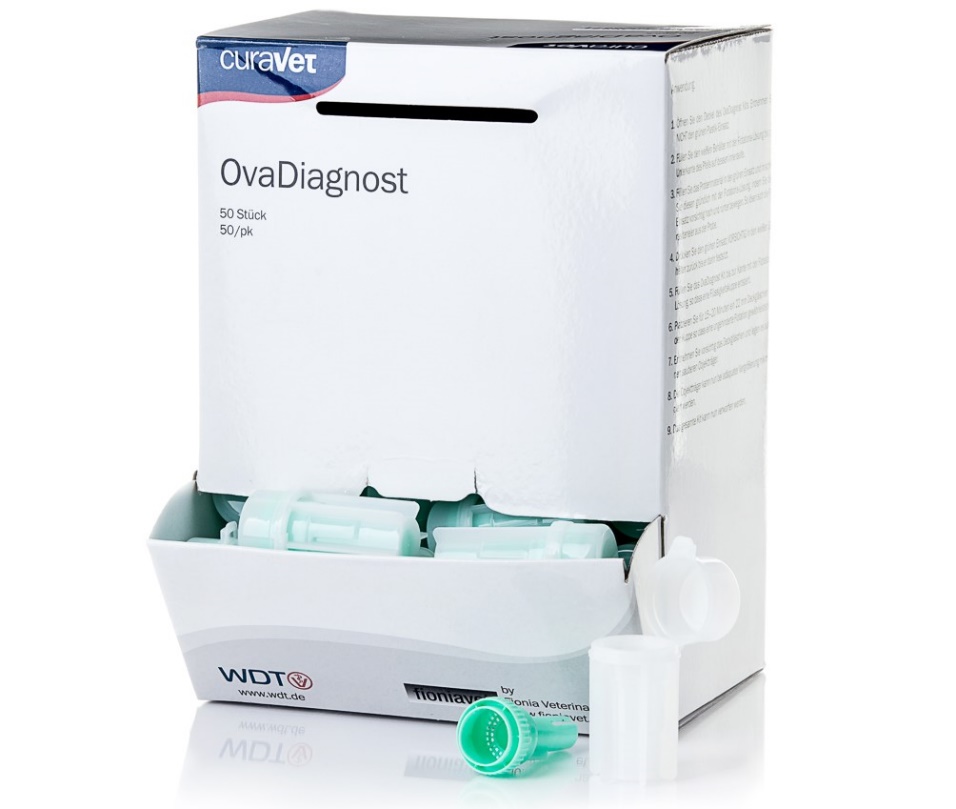 A szett székletminta higiénikus gyűjtésére szolgál, bélféreg peték jelenlétének kimutatásához. Vegyen székletmintát otthonA lezárt tartályt vigye le az állatorvoshozA vizsgálat során lebegtető folyadékot (Cat. No 216050) adnak a mintához.A lebegő parazita petéket mikroszkóppal megvizsgálják.Cikkszám: 211040Lebegtető folyadék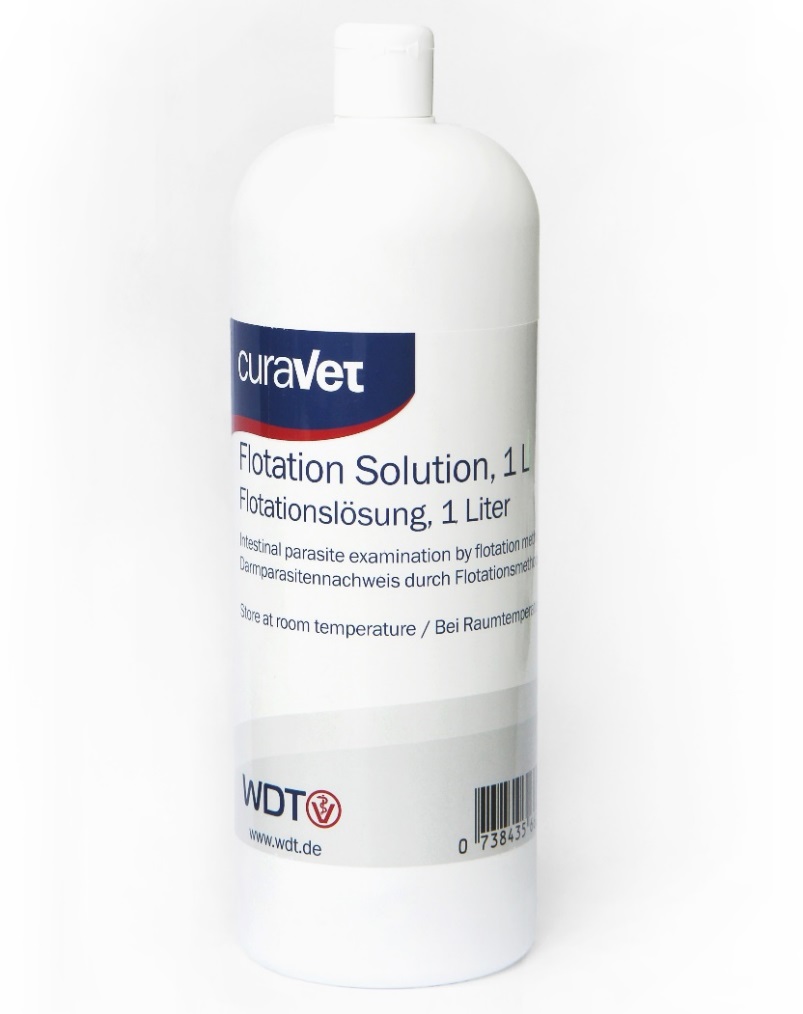 A lebegtető folyadékot az Ova diagnosztika eszközzel  (cikkszám: 211040) együtt használják belső paraziták és férgek kimutatásához.A teszt kimutatja a bélben élő paraziták petéitmelyek a környezetbe juthatnak az állat székletével.Cikkszám: 216050                1 L         Klinikai refraktometer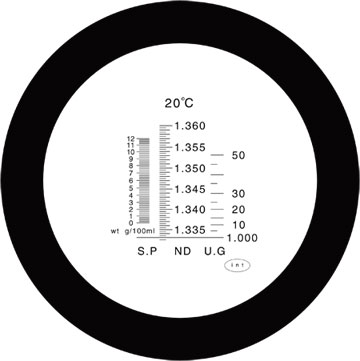 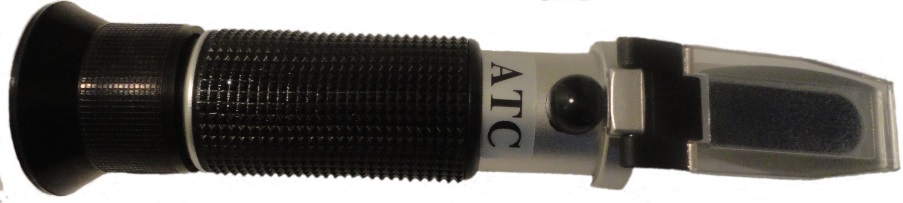 Szérum protein és vizelet fajsúly mérésére.Automatikus hőmérséklet kompenzáció Szérum proteinVizelet fajsúlyCikkszám: 218020 Brix refraktometer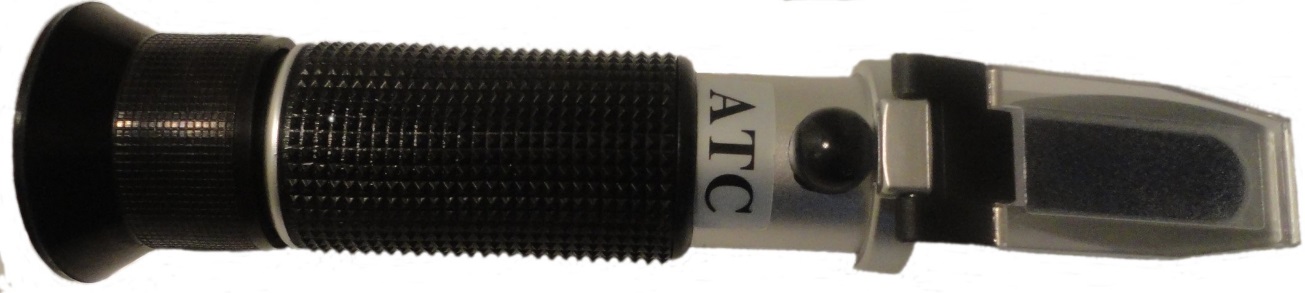 Tehén kolosztrumIgG tartalmának meghatározásához. 22 % feletti érték  50 mg/ml feletti IgG tartalmat jelent Jó minőségű a kolosztrum, ha az IgG mennyisége 50 mg/ml felett vanCikkszám: 218010             Fecskendő hegy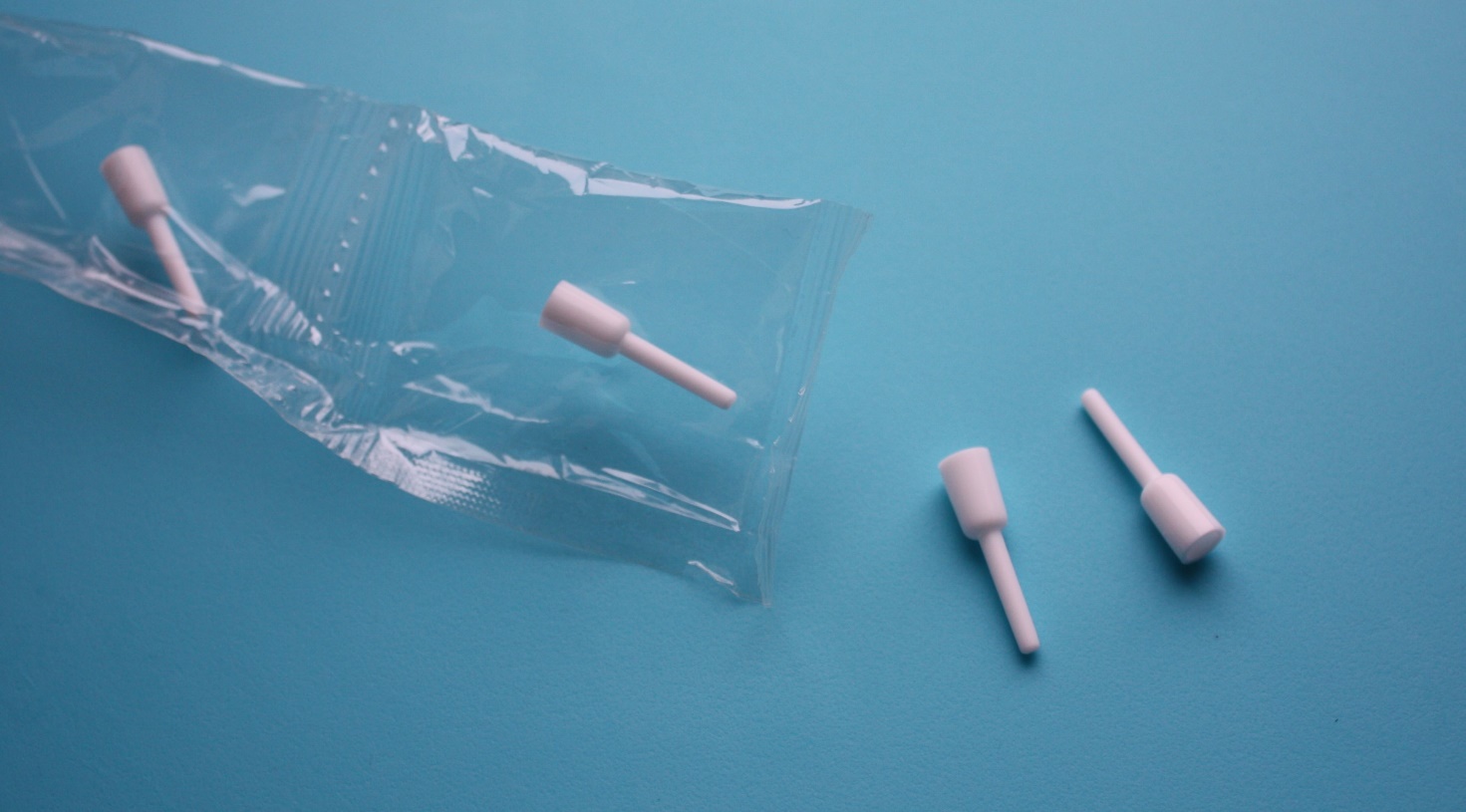 Szárhossz 14 mm, Ø 2, 1 mm.Gyógyszerbeadáshoz szűk testnyíláson keresztül, mint pl. tőgyőnvagy kutya anális mirigyen keresztülEgyesével celofánba csomagoltSterilCikkszám: 710260Gyógyszer beadó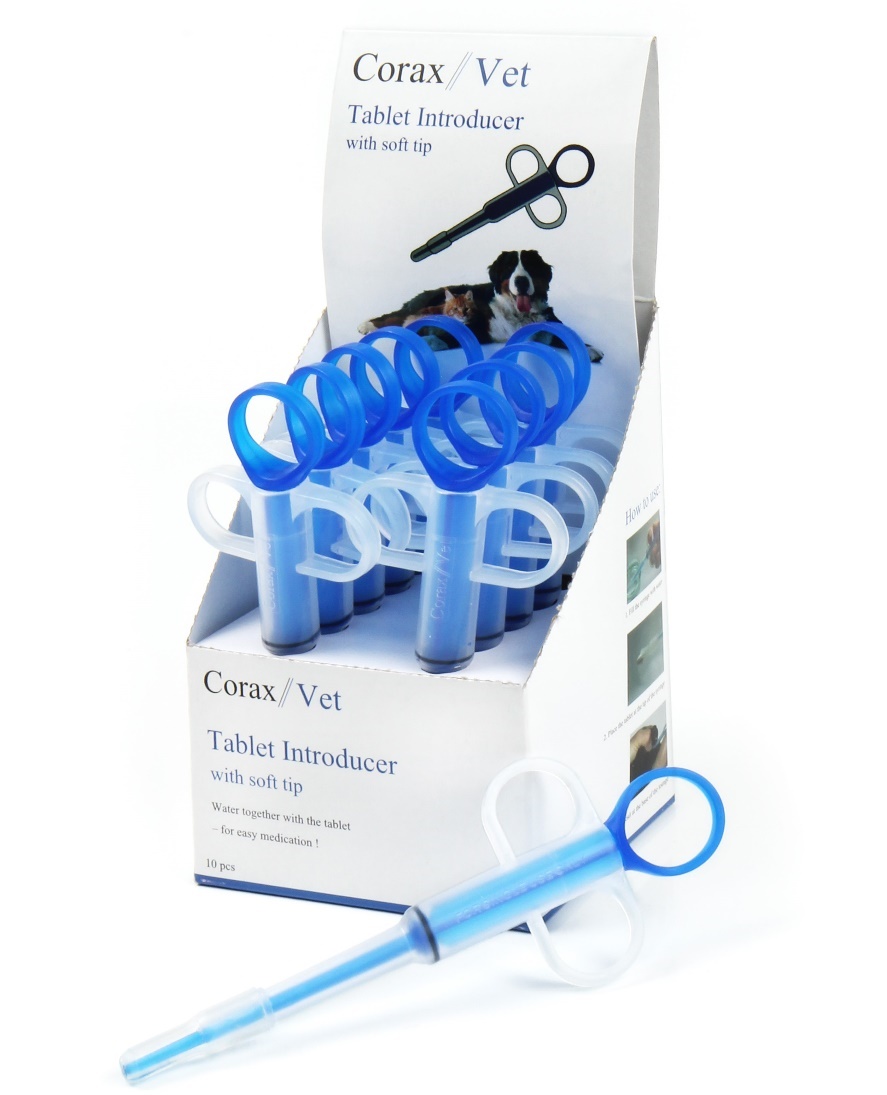 Puha heggyel, a könnyű és biztonságos gyógyszerbeadáshoz kutyáknak és macskáknak.Töltse meg a fecskendőt vízzelHelyezze a tablettát a fecskendő hegyéreAdja be a tablettát a nyelv tövéhezCikkszám: 821050Ujjra húzható fogkefe, 2 db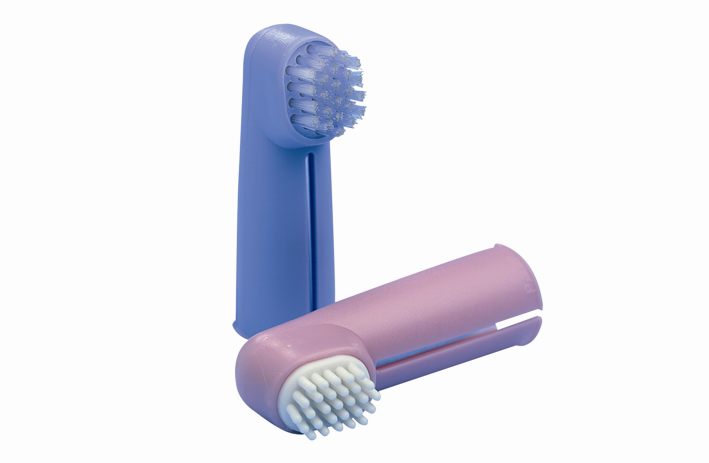 A fogkefe használat segít csökkneteni a lepedéket és a fogkövet.2 db-os csomag, 1 db lágy nejlon sörtékkel, 1 db puha gumi sörtékkelCikkszám: 07106Ló mintavételi pálcatenyészet készítéshez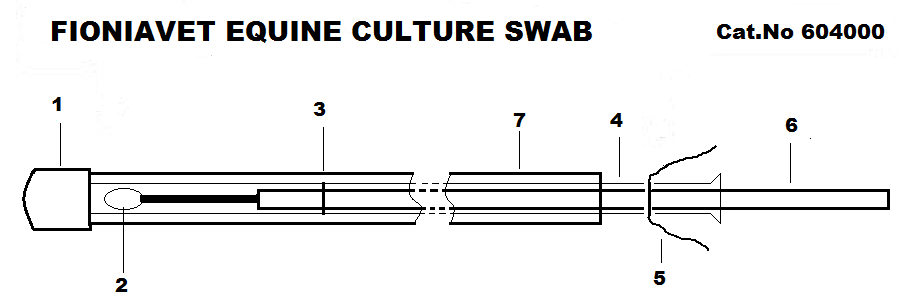 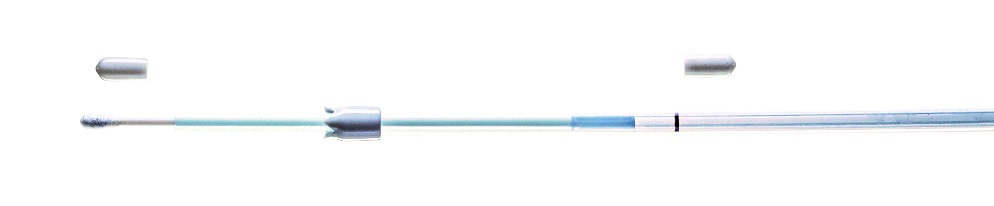 Ideális megoldás mintavételre kancákból tenyészet vizsgálatához , 61 cm.Használat:Dugja az eszközt a vaginábaHúzza meg az (5) gyűrűtA (4)cső átnyomható az (1)védőkupakonNyomja a (6)vattás pálcát tovább a nyíláson keresztül  a minta levételéhezHúzza a (6) pálcát vissza a (4) csőbeA (4) csövet húzza a külső (7) csőbeHúzza a  (4) csövet kattanásig a fekete (3) jelöléshez, hogy a minta szálíltható legyenEgyesével csomagolt és sterilCikkszám: 604000Bolha fésű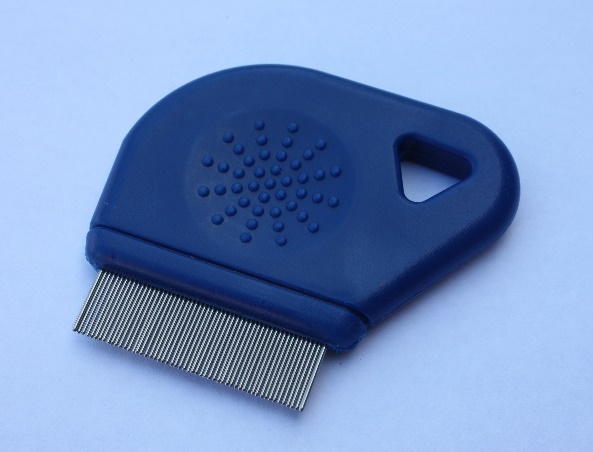 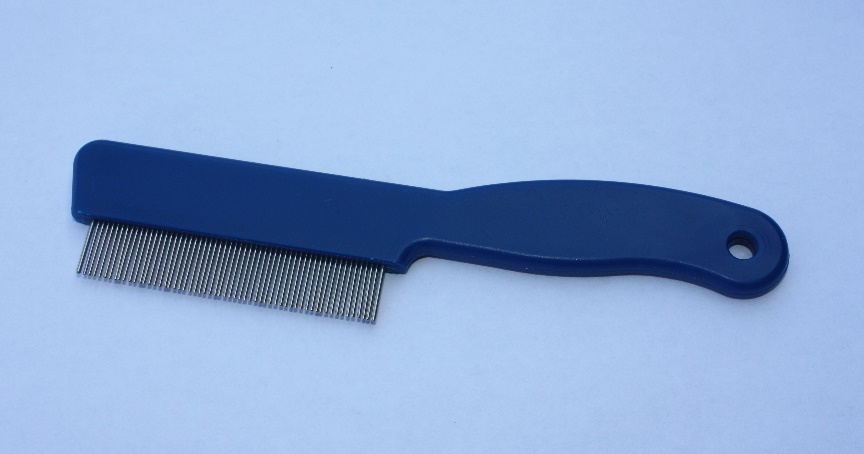 Cikkszám: 90603                                                 Cikkszám:  90604Erős és tartós bolha fésű ABS műanyagnyéllel és rozsdamentes acél fogakkal. Kék színben.Kullancs eltávolító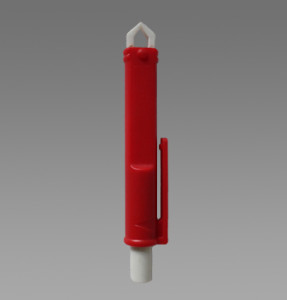 Kullancs kiszedő csipesz.Nyomja meg a gombot, helyezze a csipeszt a kullancs köréForgassa meg néhányszor majd húzza ki a kullancsotCikkszám: 821030Kutya katéter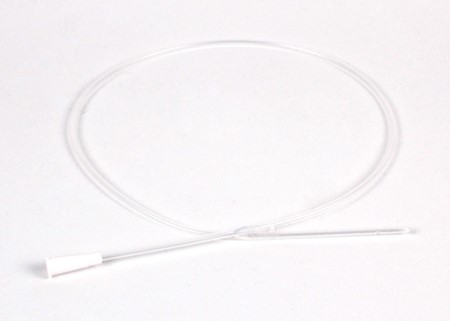 Klasszikus vizelet katéter kutyáknak.Lekerekített vég2 oldalsó lyukkalLuer illesztésEgyszerhasznlatos, steril és egyesével csomagoltAutomagic fecskendő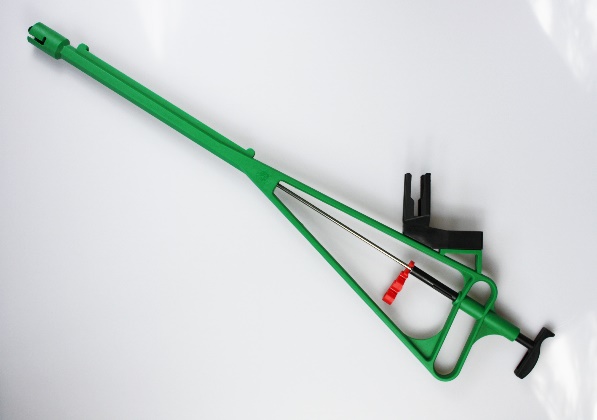 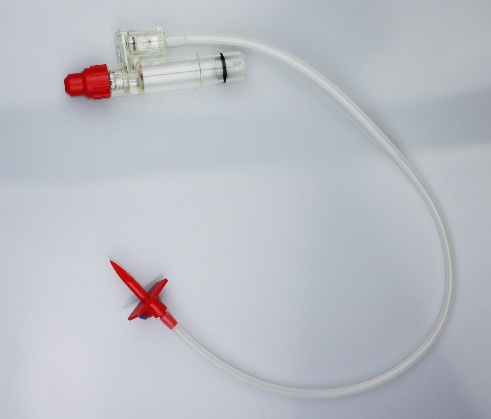 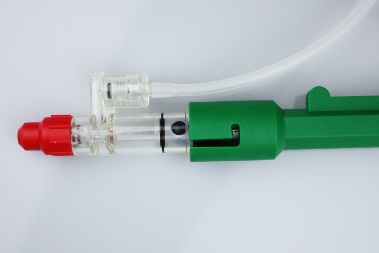 Fecskendő állványFecskendő pumpaAutomata fecskendő oltások távolból történő beadásához. Műanyag állványuniverzális üveg tartóvalAdagolás:  0.5 - 1.0 -  1.5 - 2.0 cm3Könnyű állvány, 385 g, 708 x 194 x 39 mmPontos adagolás 3000 – 5000 injekció eseténLuer csatlakozásA fecskendő pumpa sterilen csomagolvaEgy fecskendő pumpa javasolt nyájanként100 cm3–nél nagyobb mennyiség esetén 150 cm hosszú szilikon cső használata javasolt (cikkszám 851020).CikkszámMéretGumis bemenetMagasságØ cm90543XXS5.190544XS6.090545S6.590546M9.290547L11.590548XL14.0CikkszámMéret411010104110102041101030411010404110105041101060411010704110108041101090CikkszámMéret28761287622876328764287652876628767CikkszámMéret6250022 mm6250033 mm6250044 mm6250055 mm6250066 mm6250088 mmCikkszám28790Öblítő cső gasztroszkópiához, 0.23 x 28840Öblítő cső endoszkópiához, 0.23 x Cikszám45612300Macskahúgycső katéter 1.0x130mm45612400Macskahúgycső katéter 1.3x130mm45612450Macskahúgycső katéter 1.3x160mm45612500Macskahúgycső katéter 1.0x130mm, mandrinos45612600Macskahúgycső katéter 1.3x130mm, mandrinos45612650Macskahúgycső katéter 1.3x160mm, mandrinosCikkszámÁramlás/perc65601016G x 16065602014G x 24065603014G x 220Cikkszám43108000SuperSense  narancs, 43109000SuperSafe  zöld, Cikkszám4310850SuperSense, narancs4310950SuperSafe, zöld29415SuperSafe, PE, zöld, kicsiCikkszám310200Egyszerhasználatos PE poncsó, 310250Egyszerhasználatos köpeny, zöld, , poncsó trapéz ujjakkal, PE Cikkszám09726Szülészeti  PVC kötény, zöld, 09727Szülészeti  PVC kötény, zöld, 09728Szülészeti  PVC kötény, zöld, CikkszámHossz09704CURAVET szülészeti köpeny09705CURAVET szülészeti köpeny09706CURAVET szülészeti köpeny09707CURAVET szülészeti köpeny09708CURAVET szülészeti köpeny160 cmCikkszám40000187Műtéti fólia, PE, zöld, 30x45cm40000188Műtéti folia, PE, zöld, 60x90cm40000189Műtéti fólia, PE, zöld,90x120cm40000190Műtéti fólia, PE, zöld,120x120cm40000191Műtéti fólia, PE, zöld,120x180cm40000192Műtéti fólia, PE, zöld,120x250cmCikkszám28799Műtéti fólia1.5x4.5cm lyukkal, 31x44cm28800Műtéti fólia 3.5x9cm lyukkal, 31x44cm28801Műtéti fólia5x14cm lyukkal, 31x44cm28802Műtéti fólia 7x20cm lyukkal, 44x74cm28803Műtéti fólia 8x24cm lyukkal, 44x74cm28804Műtéti fólia10x29cm lyukkal, 88x74cmCikkszám4101015.0 cm x 4.5 m, piros4101027.5 cm x 4.5 m, zöld4101097.5 cm x 4.5 m, piros4101107.5 cm x 4.5 m, kék41010310.0 cm x 4.5 m, kék41010410.0 cm x 4.5 m, piros41010510 cm x 4.5 m, zöld41010810 cm x 4.5 m, fekete41011110.0 cm x 4.5 m, sárga4101205.0cmx4.5m, piros/kék/zöld/sárga4101307.5cmx 4,5m, piros/kék/zöld/sárga41014010cmx4,5m, piros/kék/zöld/sárgaCikkszám410150Tappancsos, 5 cm x 4,5 m410151Tappancsos, 7.5 cm x 4,5 m410152Tappancsos, 10 cm x 4,5 m410160Smiley-s, 5 cm x 4,5 m410161Smiley-s, 7.5 cm x 4,5 m410162Smiley-s, 10 cm x 4,5 mCikkszám681005Méh katéter, 44 cm, luer612060Méh katéter,53,5cm681010Méh katéter,64 cm, luer612010Méh katéter,53,5cm, sterilMérési tartományFelbontásPontosságMéret0 – 12 g/dl0.2 g/dl+/- 0.2 g/dl24,5 mm x 170 mmMérési tartományFelbontásPontosságMéret1000 – 1050 sg0.005 sg+/- 0.005 sg24,5 mm x 170 mmMérési tartományFelbontásPontosságMéret0 – 32 %0.2 %+/- 0.2 %24,5 mm x 170 mmCikkszám456120101.3 x 500 mm, 4 FG, steril456120202.0 x 500 mm, 6 FG, steril456120302.6 x 500 mm, 8 FG, steril456120403.3 x 500 mm, 10 FG, sterilCikkszám851000Fecskendő állvány851010Fecskendő pumpa, steril851020Szilikon cső, 150cm heggyel, steril